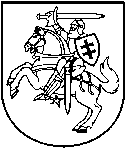 APLINKOS APSAUGOS AGENTŪRAPAKEISTASTARŠOS INTEGRUOTOS PREVENCIJOS IR KONTROLĖSLEIDIMAS Nr. VR-4.7-V-01-V-8/T-V.8-10/20151 2 4 8 2 4 4 2 6(Juridinio asmens kodas)UAB ,,EMP recycling“Galinės k., Avižienių sen., LT-14247 Vilniaus r., tel. 8-5-2437153, fax: 8-5-2469530,el. p. emp@emp.lt (Veiklos vykdytojo pavadinimas, adresas, telefonas)Leidimą (be priedų) sudaro 45 puslapiai.Išduotas Vilniaus RAAD 2004-12-31, atnaujintas Vilniaus RAAD 2011-02-02, koreguotas Vilniaus RAAD 2011-12-29, 2012-10-12, 2013-01-31.Aplinkos apsaugos agentūroje leidimas pakeistas 2015-03-19, 2016-10-17.Pakeistas 2018 m. liepos 16 d.A.V.Direktoriau pavaduotojas,atliekantis direktoriaus funkcijas                     Vytautas Krušinskas	_______________________                                                                 (vardas, pavardė)			(parašas)Šio leidimo parengti 3 egzemplioriai.Paraiška leidimui pakeisti suderinta su Visuomenės sveikatos centro prie Sveikatos apsaugos ministerijos Vilniaus departamentu 2018-04-27 raštu Nr. (10-11  14.312E)2-18023I. Bendroji dalis1. Įrenginio pavadinimas, gamybos (projektinis) pajėgumas arba vardinė (nominali) šiluminė galia, vieta (adresas).UAB „EMP recyling“ perdirbimo gamykla įsikūrusi Galinės k., Avižienių sen., Vilniaus raj. Pagrindinė įmonės veikla – atliekų tvarkymas. UAB „EMP recycling“ įsikūrusi šalia automagistralės Vilnius – Panevėžys, 16 kilometre. Ūkinė veikla vykdoma 2,2510 ha žemės sklype, kurio pagrindinė tikslinė naudojimo paskirtis – kita. Žemės sklypas ir jame esantys pastatai nuosavybės teise priklauso UAB „EMP recycling“. Ūkinės veiklos vieta ir artimiausios jos apylinkės nėra tankiai apgyvendintos, sklypas nėra jautrioje aplinkos atžvilgiu teritorijoje. Apie 900 m į pietus nuo ūkinės veiklos vietos teka Riešės upelis, melioracijos griovys nuo ūkinės veiklos vietos nutolęs apie 300 m į pietus. Sklype yra apie 240 m2 kūdra – priešgaisrinis rezervuaras. Šalia įmonės yra šios gretimybės: šiaurėje UAB „EMP Recyling“ ribojasi su  V. Mačkauskienei priklausančiu žemės ūkio paskirties sklypu, šiaurės rytuose su J. Šikšnelio sklypu (kitos specialiosios paskirties žemė), kuriame įsikūrusi medienos apdirbimo ir statybos – remonto įmonė, auginami naminiai gyvuliai. Pietuose bei rytinėje pusėje teritorija ribojasi su R. Svetlauskui priklausančiu žemės ūkio paskirties sklypu. Vakarinė teritorijos pusė ribojasi su V. Mečkauskienei priklausančiu žemės paskirties sklypu bei keliu. Šiaurės vakaruose nuo teritorijos – valstybinio fondo žemė, kurioje stovi  Galinės dvaro pastatai. Galinės dvaro pagrindinis gyvenamasis statinys nuo  įmonės teritorijos sklypo ribos nutolęs 80 m į šiaurės vakarų pusę. Už 250 m į šiaurės vakarus stovi gyvenamieji pastatai. Apie 900 m į pietus nuo įmonės teritorijos teka Riešės upelis, o 300 m – melioracijos griovys. Taip pat 300 m į pietus įsikūrusi įmonė UAB „Transekspedicija“, užsiimanti transporto ir logistikos paslaugomis. Aplinkui įmonės teritoriją nėra ugdymo įstaigų, ligoninių ar kitų visuomeninės paskirties pastatų. Ūkinės veiklos vieta ir jos apylinkės  nepatenka į saugomas gamtines teritorijas ir su jomis nesiriboja. Artimiausios saugomos teritorijos yra apie 5 km pietryčių kryptimi esantis Vanagynės geomorfologinis draustinis ir tokiu pat atstumu į šiaurės rytų kryptimi nutolęs Raudonosios balos telmologinis draustinis. 2. Ūkinės veiklos aprašymas.Pagrindiniai įmonės veiklos procesai:Atliekų surinkimas;Atliekų pradinis apdorojimas (rūšiavimas);Atliekų paruošimas pakartotiniam naudojimui;Atliekų tvarkymas/perdirbimas;Atliekų/daiktų/medžiagų/produktų perdavimas kitiems tvarkytojams arba pardavimas. Įmonėje vykdomi atliekų tvarkymo technologiniai procesai pateikti 1 pav. 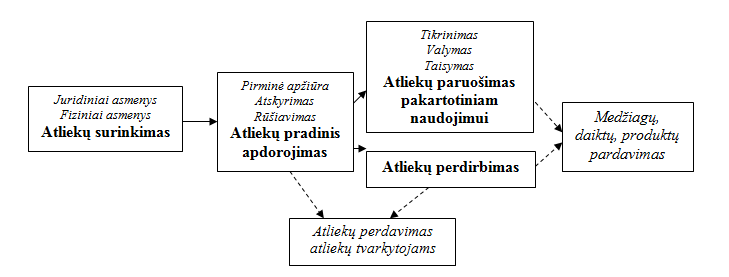 1 pav. Atliekų tvarkymo technologiniai procesaiUAB „EMP recycling“ atliekas surenka iš fizinių asmenų (gyventojų, privačių namų ūkių) ir juridinių asmenų (įmonių, organizacijų ir kita). Atliekos surenkamos apvažiavimo būdų (klientai užsako atliekų išvežimo paslaugą), priimamos įmonės supirktuvėje bei atliekas į perdirbimo gamyklą pristato patys klientai. Priimtos atliekos yra tvarkomos šiais būdais:R3 – Organinių medžiagų, nenaudojamų kaip tirpikliai, perdirbimas ir (arba) atnaujinimas (įskaitant kompostavimą ir kitus biologinio pakeitimo procesus);R4 – Metalų ir metalų junginių perdirbimas (atnaujinimas);	R5 – Kitų neorganinių medžiagų perdirbimas (atnaujinimas);R101 – Paruošimas naudoti pakartotinai (Tai atliekų naudojimo veikla, kai atliekomis tapę produktai ar jų sudedamosios dalys tikrinami, valomi ar taisomi, siekiant, kad būtų tinkami naudoti pakartotinai be jokio kito pradinio apdirbimo);R12 – atliekų būsenos ar sudėties pakeitimas, prieš vykdant su jomis bet kurią iš R1-R11 veiklų;R13 – R1 – R12 veiklomis naudoti skirtų atliekų laikymas (išskyrus laikinąjį laikymą susidarymo vietoje iki jų surinkimo);S1 – Surinkimas;S2 – Vežimas;S3 – Importas;S4 – Eksportas;S5 – Atliekų paruošimas naudoti ir šalinti. Įmonė surinktas atliekas laiko, tvarko ir perdirba specialiai tam skirtais įrenginiais, arba atliekos yra perdirbamos rankiniu būdu. Įmonė surinktas atliekas perdirba šiais įrenginiais:Kabelių ir laidų malimo linija REDOMA. Įrenginiu yra perdirbamos laidų, kabelių, įvairių jungčių atliekos.Katalizatorių malimo linija. Įrenginiu perdirbami katalizatoriai. Perdirbimo linija MEWA. Įrenginiu perdirbama elektros ir elektroninė įranga, sudedamosios elektros ir elektroninės įrangos ir kitos atliekos. Stacionarus atliekų smulkintuvas HAAS. Įrenginiu perdirbama elektros ir elektroninė įranga, spalvotieji ir juodieji metalai ir kitos atliekos. Smulkintuvas BDR. Įrenginiu perdirbamos sudedamosios elektros ir elektroninės įrangos atliekos.Stiklo smulkinimo ir valymo įrenginys. Įrenginiu yra perdirbamas ir valomas po elektros ir elektroninės įrangos atliekų gaunamas stiklas. Presai. Presais yra presuojamos įvairios atliekos – popierius, plastikas, metalinė pakuotė, įvairūs metalai. Hidraulinės žirklės. Šiuo įrenginiu yra apdorojamos (karpomos, smulkinamos) įvairios atliekos. Atliekų surinkimasĮmonė atliekas iš fizinių asmenų (privačių namų ūkių) ir juridinių asmenų (įmonių, organizacijų ir kitų įstaigų) surenka šiais būdais:Atliekos pačių klientų (fizinių/juridinių asmenų, kitų atliekų tvarkytojų) yra pristatomos į įmonės perdirbimo gamyklą;Įmonė savo transporto priemonėmis apvažiavimo būdu atliekas renka iš klientų. Klientai atliekų išvežimo paslaugą užsako telefonu, elektroniniu paštu arba suderina su atsakingais darbuotojais. Atliekų pradinis apdorojimasVisos surinktos atliekos pristatomos į įmonės perdirbimo gamyklą, kur specialiai tam įrengtose zonose yra vykdoma  pirminė surinktų atliekų apžiūra, atskyrimas ir rūšiavimas. Atliekų rūšiavimas vyksta rankiniu būdu, apmokyti darbuotojai iš surinkto atliekų srauto jas atskiria pagal rūšis – elektros ir elektroninės įrangos, metalų (spalvotųjų ir juodųjų), plastikų, eksploatuoti netinkamų transporto priemonių dalys, sudedamosios elektros ir elektroninės įrangos atliekos, antrinės žaliavos, baterijos ir akumuliatoriai, kitos pavojingos ir nepavojingos atliekos. Atliekų rūšiavimas vyksta laikantis atliekų tvarkymo hierarchijos – pirmiausia iš srauto atskiriamos atliekos tinkamos paruošimui pakartotiniam naudojimui. Šios atliekos dedamos į specialius konteinerius ir perduodamos į paruošimui pakartotiniam naudojimui. Visos kitos išrūšiuotos atliekos, priklausomai nuo jų rūšies, sudėties ir kitų savybių yra dedamos į specialius konteinerius arba kraunamos lauko aikštelėse tam skirtose zonose. Po rūšiavimo susidariusios atliekos yra perduodamos perdirbimui į perdirbimo cechus, perduodamos atliekų tvarkytojams arba sandėliuojamos tam skirtose zonose iki atliekų perdirbimo. Atliekų paruošimas pakartotiniam naudojimuiPakartotiniam naudojimui tinkami juodųjų ir spalvotųjų metalų, plastikų, stiklo, medienos produktai ir gaminiai priklausomai nuo jų rūšies, esamos būklės yra atrenkami atliekų priėmimo – rūšiavimo metu. Atsakingas asmuo vizualiai įvertina gaminių būklę ir nustato, ar jie gali būti tinkami naudoti dar kartą pagal tiesioginę paskirtį, arba pritaikomi, kaip dekoro ar namų apyvokos prekės. Atrinktas atliekas dar kartą patikrina atsakingas asmuo ir įvertina jų būklę ir paskirtį: ar tinkamos ir saugios naudoti, ar nekelia pavojaus aplinkai, ar turi paklausą. Jeigu atliekos atitinka išvardintus reikalavimus, jos perduodamas į pardavimų sandėlį, kur jos, esant poreikiui, gali būti valomos, taisomos ir parduodamos. Elektros ir elektroninės įrangos sudedamosios dalys atrenkamos pirminio rankinio EEĮ atliekų demontavimo metu, arba priėmimo – rūšiavimo metu. Ardant elektros ir elektroninės įrangos atliekas, reikalingos dalys išimamos iš įrangos jų nepažeidžiant ir sandėliuojamos atskirai.  Sudedamosios dalys turi būti pilnos sudėties, nesulūžę, be matomų išorinių pažeidimų, neapdegę, nepažeistos korozijos, be pašalinių daiktų, jeigu reikalinga – turi būti palikti laidai pajungimui. Atrinktos sudedamosios dalys perduodamos į pardavimų sandėlį, kur jos dar kartą patikrinamos vizualiai, esant poreikiui – tikrinamas jų veikimas. Netinkamos kokybės grąžinamos tolimesniam perdirbimui. Elektros ir elektroninės įrangos atliekos atrenkamos ir paruošiamos pakartotiniam naudojimui pagal įmonėje patvirtintus paruošimo pakartotiniam naudojimui vadovus.Atliekų tvarkymas/perdirbimasIšsamūs atliekų tvarkymo perdirbimo procesai su atliekų perdirbimo schemomis yra pateikti atliekų naudojimo ar šalinimo techniniame reglamente. Atliekų/daiktų/medžiagų/produktų perdavimas kitiems tvarkytojams arba pardavimasAtliekų tvarkymo proceso metu susidariusios atliekos laikomos įmonės teritorijoje iki jų perdavimo kitiems atliekų tvarkytojams. Atliekos perduodamos tik atliekų tvarkytojams, turintiems teisę tvarkyti atitinkamas atliekas. Atliekų tvarkymo proceso metu įmonėje susidaro ne tik atliekos, bet ir daiktai, medžiagos ir produktai. Įmonė vadovaudamasi galiojančiais teisės aktais, žaliavų, produktų ir daiktų potencialių pirkėjų reikalavimais turi parengusi tvarkas ir procedūras, kuomet pagal nustatytus reikalavimus atliekos yra nebelaikomos atliekomis. Taip pat įmonėje turi sertifikuotos įstaigos Bureau Veritas auditas dėl pagaminamų produktų nebelaikymo atliekomis ir atitikimo 2011 m. kovo 31 d. Tarybos reglamentui (ES) Nr. 333/2011, kuriuo nustatomi kriterijai, pagal kuriuos nustatoma, kada tam tikrų rūšių metalo laužas nebelaikomas atliekomis pagal Europos Parlamento ir Tarybos direktyvą 2008/98/EB ir 2013 m. liepos 25 d. Komisijos reglamentui (ES) Nr. 715/2013, kuriuo nustatomi kriterijai, kuriais remiantis sprendžiama, kada vario laužas nebelaikomas atliekomis pagal Europos Parlamento ir Tarybos direktyvą 2008/98/EB audito ataskaitą, kuria vadovaujantis įmonės pagaminamas metalo laužas gali būti nebelaikomas atliekomis. 3. Veiklos rūšys, kurioms išduodamas leidimas1 lentelė. Įrenginyje leidžiama vykdyti ūkinė veikla4. Veiklos rūšys, kurioms priskirta šiltnamio dujas išmetanti ūkinė veiklaŪkinė veikla nepatenka į Lietuvos Respublikos klimato kaitos valdymo finansinių instrumentų įstatymo 1 priede nurodytų veiklų sąrašą.5. Informacija apie įdiegtą vadybos sistemąUAB ,,EMP recycling“ yra įdiegta integruota kokybės ir aplinkosaugos valdymo sistema ISO 9001:2015 ir ISO 14001:2015. 6. Asmenų atsakomybė pagal pateiktą deklaracijąUAB ,,EMP recycling“ už įmonės aplinkos apsaugos atsakinga kokybės ir aplinkosaugos specialistė Aistė Petrauskaitė.7. Įrenginio atitikties GPGB palyginamasis įvertinimas2 lentelė. Įrenginio atitikimo GPGB palyginamasis įvertinimasII. LEIDIMO SĄLYGOSĮrenginiui netaikomas jokios lengvatos, išimtys ir laikini reikalavimai (normatyvai), taip pat įrenginys atitinka GPGB, todėl Aplinkosaugos veiksmų planas nėra rengiamas. 7. Vandens išgavimasĮmonė iš paviršinių vandens telkinių vandens neišgauna. 3 lentelė. Duomenys apie požeminio vandens vandenvietę ir galimą išgauti vandens kiekį8. Tarša į aplinkos orą4 lentelė. Į aplinkos orą leidžiami išmesti teršalai ir jų kiekis5 lentelė. Leidžiama tarša į aplinkos orąNeįprastos (neatitiktinės) eksploatavimo sąlygos, padidinančios teršalų išmetimą į aplinką, neprognozuojamos.Įmonėje televizorių, šaldytuvų bei kabelių ir laidų apdorojimo cechuose sumontuotas ciklonas ir rankovių filtrai. Labai svarbu, kad šios oro teršalų valymo priemonės dirbtų patikimai, būtų reguliariai prižiūrimos ir tikrinamos, o įmonė visuomet turėtų filtruojamosios medžiagos ir kitų medžiagų atsargas nenumatytiems gedimo atvejams.9. Teršalų išleidimas į aplinką ir (arba) kanalizacijos tinklus6 lentelė. Leidžiama nuotekų priimtuvo apkrova7 lentelė. Į gamtinę aplinką leidžiamų išleisti nuotekų užterštumasNuotekų valymui įmonė turi paviršinių ir buitinių valymo įrenginius, kuriais šios nuotekos yra išvalomos, todėl papildomos nuotekų valymo priemonės nėra numatytos. Gamybinės nuotekos įmonėje nesusidaro.10. Dirvožemio apsauga. Reikalavimai, kuriais siekiama užkirsti kelią teršalų išleidimui į dirvožemį.UAB ,,EMP Recycling“, vadovaujantis galiojančio TIPK leidimo Nr. T-V.8-10/2015 sąlyga, ne rečiau kaip kas 10 metų vykdomas dirvožemio monitoringas. 2015 m. spalio mėn. atlikti dirvožemio užterštumo tyrimai. Tyrimų rezultatai parodė, kad visų tirtų komponentų nustatyti kiekiai neviršijo ribinių verčių. Informacija apie dirvožemio tyrimų rezultatus Aplinkos apsaugos agentūrai buvo pateikti UAB „Sweco Lietuva“  2016 kovo mėn. 7 d. raštu Nr. JTAPC-16-37. Įmonė turi su Aplinkos apsaugos agentūra 2016-04-15 raštu Nr. (28.1)-A4-3890 suderintą 2016 – 2020 m. aplinkos monitoringo programą.  Požeminio vandens monitoringo programa taip pat suderinta su Lietuvos geologijos tarnyba  2016-03-07 raštu Nr. (6)-1.7-806. Požeminio vandens monitoringas vykdomas du kartus per metus, kasmet Aplinkos apsaugos agentūrai teikiamos požeminio vandens monitoringo ataskaitos.Dirvožemio ir požeminio vandens taršos įrenginio teritorijoje nenustatyta. 11. Atliekų susidarymas. Įmonėje susidarančios atliekos (pavadinimas, kodas)Įmonėje atliekos susidaro atliekų tvarkymo veiklos metu, bei ūkinės veiklos metu, ne atliekų tvarkymo metu (mišrios komunalinės atliekos ir kitos komunalinės atliekos). Atliekų tvarkymo metu susidarančios atliekos yra tvarkomos TIPK leidime, bei atliekų naudojimo ar šalinimo techniniame reglamente numatytomis sąlygomis. Ūkinės veiklos metu (ne atliekų tvarkymo metu) susidariusios atliekos pirmiausia yra rūšiuojamos bei tvarkomos laikantis nustatytų atliekų tvarkymo principų. 8 lentelė. Įmonėje susidarančios atliekos11.1. Nepavojingųjų atliekų apdorojimas (naudojimas ar šalinimas, įskaitant paruošimą naudoti ar šalinti) ir laikymas9 lentelė. Leidžiamos naudoti nepavojingosios atliekos.Nepavojingosios atliekos įmonėje nešalinamos10 lentelė. Leidžiamos paruošti naudoti ir (ar) šalinti nepavojingosios atliekos1 – 47 725,2 t – projektinis visų įrenginių, atliekančių atliekų paruošimo naudojimui ir šalinimui funkcijas, pajėgumas.11 lentelė. Leidžiamas laikyti nepavojingųjų atliekų kiekis4142,51 – visų nepavojingų atliekų leidžiamas laikyti didžiausias kiekis.11.2. Pavojingųjų atliekų apdorojimas (naudojimas ir šalinimas, įskaitant paruošimą naudoti ar šalinti) ir laikymas12 lentelė. Leidžiamos naudoti pavojingosios atliekos.Pavojingosios atliekos įmonėje nešalinamos13 lentelė. Leidžiamos paruošti naudoti ir (ar) šalinti pavojingosios atliekos14 lentelė. Didžiausias leidžiamas laikyti pavojingųjų atliekų kiekis.Pavojingos atliekos nėra laikomos jų susidarymo vietoje iki surinkimo.Įmonė atliekų nedegina, neeksploatuoja atliekų sąvartynų.12. Atliekų stebėsenos priemonės.Atliekų stebėsenos priemonės nenustatomos. 13. Reikalavimai ūkio subjekto aplinkos monitoringui (stebėsenai), ūkio subjekto monitoringo programai vykdyti.Veiklos vykdytojas privalo vykdyti ūkio subjekto aplinkos monitoringo programoje, kuri suderinta su Aplinkos apsaugos agentūra, nustatytas monitoringo rūšis.14. Leidžiamas triukšmo išmetimas, reikalavimai triukšmui valdyti ir triukšmo mažinimo priemonės.Pagrindiniai įmonės triukšmo šaltiniai: Šaldytuvų perdirbimo linija MEWA;Perdirbimo įrenginys BDR;Kabelių perdirbimo įrenginys „Redoma“;Katalizatorių smulkintuvas;Atliekų smulkintuvas HAAS;Įmonės teritorijoje judantis ir įmonę aptarnaujantis transportas;Įmonėje atlikti triukšmo lygio matavimai ir triukšmo modeliavimas. Atlikus triukšmo lygių skaičiavimus, nustatyti šie triukšmo lygio rezultatai:Šaldytuvų perdirbimo linija MEWA – 80 db (A);Perdirbimo įrenginys BDR – 89 db (A);Kabelių perdirbimo įrenginys „Redoma“ – 88 db (A);Katalizatorių smulkintuvas – 88 db (A);Atliekų smulkintuvas HAAS – 111 db (A);Įmonės teritorijoje judantis ir įmonę aptarnaujantis transportas – 61 db (A).Garso slėgio lygiai už veiklos ribų dienos metu, Leq db (A) 30 minučių:Ties įmonės sklypo riba (35 m nuo artimiausio triukšmo šaltinio) – 55 db(A);Prie artimiausio gyvenamojo namo (140 m nuo artimiausio triukšmo šaltinio) – 54db (A).Įmonės vykdomos ūkinės veiklos triukšmo lygis artimiausiuose gyvenamuosiuose ir visuomeninės paskirties pastatuose ir jų aplinkoje neviršija Lietuvos Respublikos sveikatos apsaugos ministro 2011 m. birželio 13 d. įsakymu Nr. V-604 patvirtintos Lietuvos higienos normos HN 33:2011 “Triukšmo ribiniai dydžiai gyvenamuosiuose ir visuomeninės paskirties pastatuose bei jų aplinkoje” nustatytų leidžiamų triukšmo lygio ribinių dydžių, todėl triukšmo mažinimo priemonės nenumatomos.15. Įrenginio eksploatavimo laiko ribojimas.Įrenginio eksploatavimo laikas aplinkosauginiu požiūriu nėra ribojamas nei paros, nei metų sezono atžvilgiu.16. Sąlygos kvapams sumažinti.Įrenginyje nėra taršos šaltinių, skleidžiančių kvapus. Įmonės tvarkomos atliekos neskleidžia kvapų. Įmonės vykdoma veikla artimiausioje gyvenamojoje aplinkoje atitiks Lietuvos higienos normos HN 121:2010 „Kvapo koncentracijos ribinė vertė gyvenamosios aplinkos ore“, patvirtintos Lietuvos Respublikos sveikatos apsaugos ministro 2010 m. spalio 4 d. įsakymu Nr. V-885 „Kvapo koncentracijos ribinės vertės gyvenamosios aplinkos ore ir kvapų kontrolės gyvenamosios aplinkos ore taisyklių patvirtinimo“.17. Kitos leidimo sąlygos ir reikalavimai.Atliekų tvarkymo veiklą galima vykdyti tik turint banko garantiją ar laidavimo draudimo sutartį, skirtą Atliekų tvarkymo veiklos nutraukimo plane numatytų priemonių įgyvendinimui. Naujas arba pratęstas banko garantas ar laidavimo draudimo sutartis turi būti pateikti Aplinkos apsaugos agentūrai ne vėliau kaip prieš 6 savaites iki banko garantijos ar laidavimo draudimo sutarties galiojimo pabaigos.Įrenginio teritorija, įskaitant atliekų laikymui skirtus plotus ir uždaras saugyklas, privalo būti tvarkoma ir prižiūrima taip, kad būtų išvengta neteisėto ir atsitiktinio dirvožemio, paviršinio ir požeminio vandens užteršimo bet kokiais teršalais.Įrenginio operatorius privalo vykdyti aplinkos monitoringą, įskaitant požeminio vandens ir dirvožemio monitoringą pagal patvirtintas ir reguliariai atnaujinamas programas.Visi vykdomo aplinkos monitoringo taškai (požeminio vandens paėmimo šuliniai, dirvožemio pavyzdžių paėmimo vietos) turi būti saugiai įrengti, pažymėti ir saugojami nuo atsitiktinio jų sunaikinimo.Įrenginio sistemos, agregatai ir įranga (atliekų priėmimo, laikymo, vietoje atliekamo pirminio apdorojimo įrenginiai, vietoje esančių likučių ir nuotekų valymo arba laikymo įrenginiai, krovimo priemonės, įvairių operacijų matavimo (tikrinimo sistemos, registruojančios ir atliekančios atliekų apdorojimo sąlygų stebėseną), talpos, žarnos, jungtys, sklendės ir vožtuvai turi būti eksploatuojami pagal jiems nustatytus eksploatavimo parametrus (reikalavimus) ir periodiškai tikrinami ir esant reikalui keičiami, o patikrinimai registruojami. Patikrinimų dažnumą nusistato veiklos vykdytojas.Įrenginyje turi būti pakankamas kiekis priemonių išsiliejusiems skysčiams surinkti ir neutralizuoti, o taip pat gaisro gesinimo priemonės.Iki pilno veiklos nutraukimo veiklos vietos būklė turi būti pilnai sutvarkyta, kaip numatyta įrenginio projekte, planuose ir reglamentuose. Galutinai nutraukdamas veiklą, jos vykdytojas privalo įvertinti dirvožemio ir požeminių vandenų užterštumo būklę pavojingų medžiagų atžvilgiu. Jei dėl įrenginio eksploatavimo pastarieji labai užteršiami šiomis medžiagomis, ir jų būklė skiriasi nuo pirminės būklės eksploatavimo pradžioje, veiklos vykdytojas turi imtis būtinų priemonių dėl tos taršos, siekdamas atkurti tą eksploatavimo vietos būklę.Įrenginio personalas turi būti supažindintas su atliekų naudojimo ir šalinimo techniniu reglamentu ir griežtai laikytis jo reikalavimų.Atliekų priėmimo bei kitos procedūros (pvz., susijusios su galutine atliekų paskirties vieta, atliekų pakavimu ir pakuotėmis, atliekų maišymu ir deramumu jas kartu laikant) ir jų įrašų turinys turi būti aiškiai nustatyti, saugojami ir laisvai prieinami kontroliuojančioms institucijoms. Atliekų tikrinimo, iškrovimo ir mėginių ėmimo vietos privalo būti pažymėtos prie įvažiavimo pakabintame teritorijos plane ir pačioje teritorijoje.Privalo būti užtikrinamas atliekų kilmės, jų savybių ir tvarkymo operacijų atsekamumas pagal susirašinėjimo su atliekų tiekėju įrašus, atliekų gavimo ir operacijų atlikimo su jomis registravimo įrašus, atliekų pakuotės (taros) žymėjimą, atskiruose darbo vietose atliekamus įrašus ir elektroninio registravimo duomenis.Uždarose pavojingųjų atliekų saugyklose turi būti įrengtos ir veikti dujinių teršalų nuotėkių aptikimo ir ventiliavimo sistemos arba imamasi kitų reikiamų priemonių apsaugoti personalą nuo atsitiktinio apsinuodijimo toksiškomis dujomis.Įrenginio operatorius privalo Vilniaus regiono aplinkos apsaugos departamentui pateikti informaciją apie nutrauktas atliekų priėmimo sutartis dėl besikartojančių aplinkosauginių pažeidimų (pvz. pateikiamos sumaišytos atliekos).Gamtinių resursų, įskaitant vandens, sunaudojimas, atliekų tvarkymas, teršalų į aplinką išmetimas turi būti reguliariai apskaitomas, o duomenys registruojami atitinkamuose žurnaluose ir laisvai prieinami kontroliuojančioms institucijoms. Apskaitos ir matavimo prietaisai turi atitikti metrologinius reikalavimus ir reguliariai kalibruojami. Įrenginio operatorius privalo pranešti Aplinkos apsaugos agentūrai ir Vilniaus regiono aplinkos apsaugos departamentui apie bet kokius planuojamus įrenginio pobūdžio arba veikimo pasikeitimus ar išplėtimą, kurie galėtų daryti poveikį aplinkai. Avarijos arba bet kokio eksploatacijos sutrikimo atveju būtina kiek įmanoma skubiau pristabdyti arba nutraukti įrenginio darbą, kol bus atkurtos normalios eksploatacijos sąlygos. Įrenginio operatorius privalo pranešti Vilniaus regiono aplinkos apsaugos departamentui apie pažeistas šio leidimo sąlygas, didelį poveikį aplinkai turintį incidentą arba avariją ir nedelsiant imtis priemonių apriboti poveikį aplinkai ir užkirsti kelią galimiems incidentams ir avarijoms ateityje.Veiklos vykdytojas privalo užtikrinti tinkamą objekto apsaugą, kad pašaliniai asmenys negalėtų jame lankytis, o taip pat, kad iš objekto nebūtų išnešamos bet kokios atliekos ar daiktai.Įrenginio operatorius privalo reguliariai ir laiku kompetentingoms aplinkosaugos institucijoms teikti reikiamas ataskaitas.Artimiausioje gyvenamojoje aplinkoje turi būti užtikrinami Lietuvos higienos normos HN 33:2011 „Triukšmo ribiniai dydžiai gyvenamuosiuose ir visuomeninės paskirties pastatuose bei jų aplinkoje“, patvirtintos Lietuvos Respublikos sveikatos apsaugos ministro 2011 m. birželio 13 d. įsakymu Nr. V-604 „Dėl Lietuvos higienos normos HN 33:2011 „Triukšmo ribiniai dydžiai gyvenamuose ir visuomeninės paskirties pastatuose bei jų gyvenamoje aplinkoje“ patvirtinimo“, reglamentuojami triukšmo lygiai.Artimiausioje gyvenamojoje aplinkoje turi būti užtikrinta Lietuvos higienos normos HN 121:2010 „Kvapo koncentracijos ribinė vertė gyvenamosios aplinkos ore“ ir kvapų kontrolės gyvenamosios aplinkos ore taisyklių patvirtinimo“ reglamentuojama kvapo vertė.TARŠOS INTEGRUOTOS PREVENCIJOS IR KONTROLĖS LEIDIMONR. VR-4.7-V-01-V-8/T-V.8-10/2015 PRIEDAI1.Paraiška su priedais.2.Atliekų naudojimo ir šalinimo techninis reglamentas.3.Atliekų naudojimo ir šalinimo veiklos nutraukimo planas.4.Susirašinėjimo dokumentai:1.SEB banko 2018-03-19 nurodymas pervesti rinkliavą už TIPK leidimo pakeitimą.2. UAB ,,EMP recycling“ 2018-03-20 raštas Nr. 18-CO2-00211 Aplinkos apsaugos agentūrai dėl paraiškos leidimui pakeisti pateikimo.3. Aplinkos apsaugos agentūros 2018-04-09 raštas Nr. (28.1)-A4-3266 Vilniaus RAAD dėl UAB ,,EMP recycling“ paraiškos leidimui pakeisti.4. Aplinkos apsaugos agentūros 2018-04-09 raštas Nr. (28.1)-A4-3265 Nacionalinio visuomenės sveikatos centro Vilniaus departamentui dėl UAB ,,EMP recycling“  paraiškos TIPK leidimui pakeisti.5. Aplinkos apsaugos agentūros 2018-04-09 raštas Nr. (28.1)-A4-3267 Vilniaus rajono savivaldybės administracijai dėl UAB ,,EMP recycling“ paraiškos TIPK leidimui pakeisti.6. Nacionalinio visuomenės sveikatos centro Vilniaus departamento 2018-04-27 raštas Nr. (10-11  14.312E)2-18023 Aplinkos apsaugos agentūrai apie teigiamą sprendimą derinant UAB ,,EMP recycling“ paraišką TIPK leidimui pakeisti.7. Vilniaus RAAD 2018-05-10 raštas Nr.  (38-8)-VR-1.7-3671 dėl paraiškos TIPK leidimui pakeisti suderinimo.8. Aplinkos apsaugos agentūros 2018-05-17 raštas Nr. (28.1)-A4-4702 dėl UAB ,,EMP recycling“ paraiškos TIPK leidimui pakeisti priėmimo				_______________________				Priedų sąrašas parengtas 2018-06-13.Direktoriaus pavaduotojas,atliekantis direktoriaus funkcijas                                                                                                                                                 Vytautas Krušinskas 							(parašas)UAB ,,EMP recycling“ perdirbimo gamyklaGalinės k., Avižienių sen., LT-14247 Vilniaus r., tel. 8-5-2437153(ūkinės veiklos objekto pavadinimas, adresas, telefonas)(kontaktinio asmens duomenys, telefono, fakso Nr., el. pašto adresas)Įrenginio pavadinimasĮrenginyje leidžiamos vykdyti veiklos rūšies pavadinimas pagal Taisyklių 1 priedą ir kita tiesiogiai susijusi veikla12UAB ,,EMP Recycling“ perdirbimo gamykla5.1. pavojingųjų atliekų šalinimas arba naudojimas, kai pajėgumas didesnis kaip 10 tonų per dieną, apimantis vieną ar daugiau šių veiklos rūšių:5.1.2. fizikinį cheminį apdorojimą;5.1.6. neorganinių medžiagų, išskyrus metalus arba metalo junginius, perdirbimą ir (ar) atnaujinimą;5.1.8. taršai mažinti skirtų sudėtinių dalių naudojimą;5.1.9. katalizatorių sudėtinių dalių naudojimą;UAB ,,EMP Recycling“ perdirbimo gamykla5.4. nepavojingųjų atliekų naudojimas arba naudojimas ir šalinimas kartu, kai pajėgumas didesnis kaip 75 tonos per dieną, apimantis vieną ar daugiau toliau nurodytų veiklos rūšių, išskyrus nuotekų dumblo iš komunalinių nuotekų valymo įrenginių apdorojimo veiklą:5.4.4. metalo atliekų, įskaitant elektros ir elektroninės įrangos atliekas ir netinkamų naudoti transporto priemonių laužą ir jų sudedamųjų dalių atliekas, apdorojimą smulkintuvuose.UAB ,,EMP Recycling“ perdirbimo gamykla5.6. pavojingųjų atliekų laikymas, kuriam netaikomas 5.5 punktas, prieš atliekant bet kurios 5.1, 5.2, 5.5 ir 5.7 punktuose išvardytos rūšies veiklą, kai bendras pajėgumas yra didesnis kaip 50 tonų, išskyrus laikinąjį laikymą atliekų susidarymo vietoje prieš surenkantEil. Nr.Aplinkos komponentai, kuriems daromas poveikisNuoroda į ES GPGB informaci-nius dokumen-tus, anotacijasGPGB technologijaSu GPGB taikymu susijusiosvertės, vnt.AtitikimasPastabos1234567Visa aplinkaES informacinis dokumentas apie geriausius prieinamus gamybos būdus atliekų apdorojimo įrenginiams (GPGB) (2006 m. rugpjūčio mėn.)Įgyvendinti ir laikytis AVS-Įdiegta integruotos kokybės ir aplinkosaugos vadybos sistema (ISO 9001:2015 ir ISO 14001:2015)-Visa aplinkaES informacinis dokumentas apie geriausius prieinamus gamybos būdus atliekų apdorojimo įrenginiams (GPGB) (2006 m. rugpjūčio mėn.)Užtikrinti pateikimą išsamios informacijos apie vietoje atliekamą veiklą-Informacija pateikiama paraiškoje TIPK leidimui gauti, atliekų naudojimo ar šalinimo techniniame reglamente. Įmonė teikia metines ataskaitas atsakingoms institucijoms-Visa aplinkaES informacinis dokumentas apie geriausius prieinamus gamybos būdus atliekų apdorojimo įrenginiams (GPGB) (2006 m. rugpjūčio mėn.)Turi veikti gera ruošos procedūra, taip pat apimanti priežiūros procedūrą, bei adekvati mokymo programa, apimanti prevencinius veiksmus, kurių darbuotojai turi imtis dėl sveikatos ir saugos bei pavojų aplinkai-Įmonės darbuotojai supažindinti su aplinkos apsaugos, darbų saugos ir gaisrinės saugos reikalavimais. Darbuotojai periodiškai instruktuojami ir tikrinami. Atitinkami darbuotojai siunčiami mokytis, keliama jų kvalifikacija-Visa aplinkaES informacinis dokumentas apie geriausius prieinamus gamybos būdus atliekų apdorojimo įrenginiams (GPGB) (2006 m. rugpjūčio mėn.)Reikia stengtis išlaikyti glaudžius santykius su atliekų gamintoju/savininku, kad kliento darbo vietoje būtų įgyvendinamos priemonės, leidžiančios pasiekti reikalaujamos atliekų kokybės, kuri būtina, kad būtų galima vykdyti atliekų tvarkymo procesą-Bendradarbiaujama ir palaikomi glaudūs ryšiai su atliekų gamintojais/savininkais, jie informuojami apie tinkamą atliekų rūšiavimą, jų laikymą.-Visa aplinkaES informacinis dokumentas apie geriausius prieinamus gamybos būdus atliekų apdorojimo įrenginiams (GPGB) (2006 m. rugpjūčio mėn.)Nuolat turi būti prieinamas ir budėti pakankamas reikiamos kvalifikacijos personalas. Visi darbuotojai turi būti apmokyti atlikti konkrečius darbus ir toliau kelti savo kvalifikaciją-Įmonėje dirba kvalifikuotas personalas. Darbuotojai supažindinti  su aplinkos apsaugos, darbo saugos ir gaisrinės saugos reikalavimais. Periodiškai keliama darbuotojų kvalifikacija-Visa aplinkaES informacinis dokumentas apie geriausius prieinamus gamybos būdus atliekų apdorojimo įrenginiams (GPGB) (2006 m. rugpjūčio mėn.)Turėti konkrečių žinių apie atliekų pristatymą. Tokios žinios turi apimti atliekų pašalinimą, atliksimus tvarkymo darbus, atliekų tipą, atliekų kilmę, aptariamą procedūrą-Įmonė priima tik TIPK leidime nurodytas atliekas, žino priimamų atliekų tipą, savybes ir kilmę, galimus šių atliekų tvarkymo būdus. Darbuotojai apmokyti, kaip vykdyti atliekų priėmimą ir tvarkymą-Visa aplinkaES informacinis dokumentas apie geriausius prieinamus gamybos būdus atliekų apdorojimo įrenginiams (GPGB) (2006 m. rugpjūčio mėn.)Įgyvendinti pirminio priėmimo procedūrą-Priimant atliekas vadovaujamasi TIPK leidimo ir atliekų naudojimo ir šalinimo reglamento reikalavimais bei aprašytomis procedūromis. Atliekos tikrinamos, vizualiai apžiūrimos, sveriamos, pildomi reikalingi dokumentai, vykdoma atliekų apskaita-Visa aplinkaES informacinis dokumentas apie geriausius prieinamus gamybos būdus atliekų apdorojimo įrenginiams (GPGB) (2006 m. rugpjūčio mėn.)Įgyvendinti priėmimo procedūrą-Priimant atliekas vadovaujamasi TIPK leidimo ir atliekų naudojimo ir šalinimo reglamento reikalavimais bei aprašytomis procedūromis. Atliekos tikrinamos, vizualiai apžiūrimos, sveriamos, pildomi reikalingi dokumentai, vykdoma atliekų apskaita-Visa aplinkaES informacinis dokumentas apie geriausius prieinamus gamybos būdus atliekų apdorojimo įrenginiams (GPGB) (2006 m. rugpjūčio mėn.)Įgyvendinti skirtingas mėginių ėmimo procedūras visiems atgabenamiems indams su atliekomis, pateikiamiems atskirai ir (arba) konteineriuose-Pristatomos atliekos pirmiausia apžiūrimos vizualiai. Mėginiai tyrimams imami tik tais atvejais, jeigu kyla įtarimas dėl priimamų atliekų sudėties ir pavojingumo. Įmonė turi įsirengusi savo laboratoriją, kurioje atliekami katalizatorių, elektros ir elektroninės įrangos bei jos sudedamųjų dalių atliekų sudėties tyrimai-Visa aplinkaES informacinis dokumentas apie geriausius prieinamus gamybos būdus atliekų apdorojimo įrenginiams (GPGB) (2006 m. rugpjūčio mėn.)Turi veikti atliekų priėmimo įranga-Įmonė turi ir naudoją visą reikalingą atliekų priėmimo įrangą-Visa aplinkaES informacinis dokumentas apie geriausius prieinamus gamybos būdus atliekų apdorojimo įrenginiams (GPGB) (2006 m. rugpjūčio mėn.)Analizuoti išvežamas atliekas remiantis reikiamais parametrais, kurie yra svarbūs gaunančiajai įmonei-Atliekos perduodamos tik atliekų tvarkytojams, turintiems teisę tvarkyti šias atliekas. Atliekos perduodamos pagal jas gaunančių įmonių nustatytus atliekų priėmimo kriterijus. Įmonė palaiko glaudžius ryšius su kitais tvarkytojaisVisa aplinkaES informacinis dokumentas apie geriausius prieinamus gamybos būdus atliekų apdorojimo įrenginiams (GPGB) (2006 m. rugpjūčio mėn.)Turėti veikiančią sistemą, garantuojančią atliekų tvarkymo atsekamumą.-Įmonėje programine įranga vykdoma tvarkomų ir susidarančių atliekų apskaita. Pagal nustatytus reikalavimus saugomi visi atliekų tvarkymo proceso dokumentai-Visa aplinkaES informacinis dokumentas apie geriausius prieinamus gamybos būdus atliekų apdorojimo įrenginiams (GPGB) (2006 m. rugpjūčio mėn.)Turi veikti maišymo/derinimo taisyklės, turinčios riboti atliekų, kurias galima maišyti/derinti, tipus, kad būtų išvengta taršos emisijos padidėjimo po atliekų tvarkymo. Tokiose taisyklėse turi būti atsižvelgta į atliekų tipą (pvz., pavojingos, nepavojingos), atliekų tvarkymą, kuris bus taikomas, bei tolesnius veiksmus, kurie bus atliekami su išgabenamomis atliekomis-Atliekų tvarkymas vykdomas vadovaujantis atliekų tvarkymą reglamentuojančiais teisės aktais bei TIPK leidime ir atliekų naudojimo ar šalinimo reglamente nustatytomis sąlygomis-Visa aplinkaES informacinis dokumentas apie geriausius prieinamus gamybos būdus atliekų apdorojimo įrenginiams (GPGB) (2006 m. rugpjūčio mėn.)Turi veikti atliekų tvarkymo efektyvumo tobulinimo metodologija. Paprastai ji apima tinkamų indikatorių, leidžiančių pranešti apie AT efektyvumą, radimą ir stebėjimo programą-Indikatoriai, nustatantys atliekų tvarkymo efektyvumą, radimą ir stebėjimo programą kontroliuojami įmonėje ISO 14001 pagrindu.-Visa aplinkaES informacinis dokumentas apie geriausius prieinamus gamybos būdus atliekų apdorojimo įrenginiams (GPGB) (2006 m. rugpjūčio mėn.)Turi veikti segregacijos ir suderinamumo procedūraAtliekos tarpusavyje nėra maišomos. Atliekos surenkamos ir saugomos atsižvelgiant į jų rūšį ir pavojingumą tokiu būdu pasirenkant atitinkamas talpas/tarą/konteinerius, sandėlio tipą, būdą, kaip jos bus tvarkomos bei tolesnius veiksmus, kurie bus atliekamiVisa aplinkaES informacinis dokumentas apie geriausius prieinamus gamybos būdus atliekų apdorojimo įrenginiams (GPGB) (2006 m. rugpjūčio mėn.)Parengiamas sistemingas nelaimingų atsitikimų valdymo planas-Įmonėje parengti ekstremalių situacijų valdymo ir avarijų prevencijos planai.-Visa aplinkaES informacinis dokumentas apie geriausius prieinamus gamybos būdus atliekų apdorojimo įrenginiams (GPGB) (2006 m. rugpjūčio mėn.)Turi būti ir tinkamai veikti nelaimingų atsitikimų dienoraštis-Avarijos ir nelaimingi atsitikimai registruojami pagal nustatytus reikalavimus, analizuojamos jų atsitikimo priežastys-Visa aplinkaES informacinis dokumentas apie geriausius prieinamus gamybos būdus atliekų apdorojimo įrenginiams (GPGB) (2006 m. rugpjūčio mėn.)Kaip AVS dalis turi veikti triukšmo ir vibracijos valdymo įrenginys-Triukšmo ir vibracijos lygiai atitinka teisės aktuose nustatytus leistinus lygius. Įmonėje periodiškai atliekamas profesinės rizikos vertinimas, visi darbuotojai aprūpinti ir darbo vietose naudoja asmeninės apsaugos priemones-Visa aplinkaES informacinis dokumentas apie geriausius prieinamus gamybos būdus atliekų apdorojimo įrenginiams (GPGB) (2006 m. rugpjūčio mėn.)Projektavimo etapu reikia atsižvelgti į bet kokį būsimą eksploatacijos nutraukimą. Esamuose įrenginiuose ir nustačius eksploatacijos nutraukimo problemų, reikia įgyvendinti programą, kuri kuo labiau sumažintų tokias problemasPriemonės eksploatacijos nutraukimo atveju yra numatytos atliekų naudojimo ar šalinimo veiklos nutraukimo plane-Visa aplinkaES informacinis dokumentas apie geriausius prieinamus gamybos būdus atliekų apdorojimo įrenginiams (GPGB) (2006 m. rugpjūčio mėn.)Numatyti energijos vartojimo ir gaminimo (įskaitant eksportą) gedimą pagal šaltinio tipą (t. y., elektra, dujos, slystas įprastinis kuras, kietas įprastinis kuras ir atliekos)-Įmonėje užtikrinamas energijos vartojimo ir gaminimo gedimas pagal šaltinio tipą. Laikini gaunamos energijos tiekimo gedimai neturi įtakos atliekų tvarkymo procesui-Visa aplinkaES informacinis dokumentas apie geriausius prieinamus gamybos būdus atliekų apdorojimo įrenginiams (GPGB) (2006 m. rugpjūčio mėn.)Nuolat didinti įrenginio energetinį efektyvumą-Energinis efektyvumas didinamas nuolat, taupomi energijos ištekliai, nuolat analizuojami būdai naudoti alternatyvius atsinaujinančius energijos išteklius-Visa aplinkaES informacinis dokumentas apie geriausius prieinamus gamybos būdus atliekų apdorojimo įrenginiams (GPGB) (2006 m. rugpjūčio mėn.)Atlikti vidinį žaliavų suvartojimo gairių nustatymą-Įmonėje kasmet atliekamas vidinis žaliavų suvartojimo gairių nustatymas-Visa aplinkaES informacinis dokumentas apie geriausius prieinamus gamybos būdus atliekų apdorojimo įrenginiams (GPGB) (2006 m. rugpjūčio mėn.)Išnagrinėti galimybes naudoti atliekas kaip žaliavą kitoms atliekoms apdoroti-Esant poreikiui ir tais atvejais, jei atliekos atitinka nustatytus reikalavimus, kad jas būtų galima laikyti nebe atliekomis, jos gali būti naudojamos kaip žaliava įmonės procesuose-Visa aplinkaES informacinis dokumentas apie geriausius prieinamus gamybos būdus atliekų apdorojimo įrenginiams (GPGB) (2006 m. rugpjūčio mėn.)Atskirai apsaugotos skysčių filtravimo ir saugojimo teritorijos, naudojant dambas, kurios nepraleidžia saugomų medžiagų ir yra joms atsparios-Atliekos laikomos pagal nustatytus reikalavimus, specialiose talpose, jų laikymui skirtose zonose-Visa aplinkaES informacinis dokumentas apie geriausius prieinamus gamybos būdus atliekų apdorojimo įrenginiams (GPGB) (2006 m. rugpjūčio mėn.)Taikyti tokias su saugojimu susijusias technologijas-Išsamus atliekų laikymo procesas pateiktas įmonės atliekų naudojimo ar šalinimo techniniame reglamente. Laikant atliekas taikomos GPGB aprašytos technologijosVisa aplinkaES informacinis dokumentas apie geriausius prieinamus gamybos būdus atliekų apdorojimo įrenginiams (GPGB) (2006 m. rugpjūčio mėn.)Taikomos technologijos, skirtos rezervuarų ir proceso vamzdynų ženklinimui etiketėmis-Rezervuarai ženklinami etiketėmis pagal nustatytus reikalavimus-Visa aplinkaES informacinis dokumentas apie geriausius prieinamus gamybos būdus atliekų apdorojimo įrenginiams (GPGB) (2006 m. rugpjūčio mėn.)Imamasi priemonių išvengti problemoms, galinčioms kilti saugant / kaupiant atliekas-Tarpusavyje reaguojančios atliekos laikomos atskirai tam skirtose talpose, tarpusavyje nemaišomos. Galimu atliekų išsiliejimo atveju visose atliekų laikymo zonose laikomas sorbentas-Visa aplinkaES informacinis dokumentas apie geriausius prieinamus gamybos būdus atliekų apdorojimo įrenginiams (GPGB) (2006 m. rugpjūčio mėn.)Dirbant su atliekomis taikomos GPGB nustatytos  technologijos-Atliekos tvarkomos TIPK leidime ir atliekų naudojimo ar šalinimo techniniame reglamente nustatytomis sąlygomis taikant GPGB nustatytas technologijas-Visa aplinkaES informacinis dokumentas apie geriausius prieinamus gamybos būdus atliekų apdorojimo įrenginiams (GPGB) (2006 m. rugpjūčio mėn.)Užtikrinama, kad išpakuojamų ar pakuojamų atliekų maišymas atliekamas tik laikantis instrukcijų ir esant priežiūrai, kad jį atlieka apmokytas personalas-Tarpusavyje reaguojančios atliekos yra laikomos atskirai ir tarpusavyje nemaišomos. Atliekų tvarkymo procesą vykdo kvalifikuotas personalas-Visa aplinkaES informacinis dokumentas apie geriausius prieinamus gamybos būdus atliekų apdorojimo įrenginiams (GPGB) (2006 m. rugpjūčio mėn.)Užtikrinama, kad saugojimo metu vadovaujantis cheminiu nesuderinamumu atliekama segregacija-Tarpusavyje reaguojančios atliekos laikomos atskirai tam skirtose atliekų laikymo zonose-Visa aplinkaES informacinis dokumentas apie geriausius prieinamus gamybos būdus atliekų apdorojimo įrenginiams (GPGB) (2006 m. rugpjūčio mėn.)Dirbant su konteineriuose supakuotomis atliekomis taikomos GPGB nurodytos technologijos-Atliekos laikomos pagal TIPK leidime ir atliekų naudojimo ar šalinimo techniniame reglamente nurodytas sąlygas. Atliekų laikymui taip pat taikomos GPGB nurodytos technologijos-Visa aplinkaES informacinis dokumentas apie geriausius prieinamus gamybos būdus atliekų apdorojimo įrenginiams (GPGB) (2006 m. rugpjūčio mėn.)Atlikti smulkinimo, pjaustymo ir sijojimo operacijas teritorijose, kuriuose įrengtos ištraukiamosios ventiliacijos sistemos, sujungtos su slopinimo įranga, jei dirbama su medžiagomis, galinčiomis generuoti emisijas į orą-Atliekų tvarkymo procesai vyksta patalpose, kuriose įrengtos ištraukiamosios atliekų ventiliacijos sistemos-Visa aplinkaES informacinis dokumentas apie geriausius prieinamus gamybos būdus atliekų apdorojimo įrenginiams (GPGB) (2006 m. rugpjūčio mėn.)Plovimo procesus atlikti atsižvelgiant į GPGB technologijas-Plovimo procesai neatliekami-Visa aplinkaES informacinis dokumentas apie geriausius prieinamus gamybos būdus atliekų apdorojimo įrenginiams (GPGB) (2006 m. rugpjūčio mėn.)Atlikti smulkinimo/pjaustymo operacijas visiškai uždarius į kapsulę ir esant inertinei atmosferai cilindrams/konteineriams, kuriuose yra degios ar labai lakios medžiagos. Taip išvengiama degimo. Inertinę atmosferą reikia slopinti;-Atliekų smulkinimo/pjaustymo operacijos atliekamos uždaruose įrenginiuose-Visa aplinkaES informacinis dokumentas apie geriausius prieinamus gamybos būdus atliekų apdorojimo įrenginiams (GPGB) (2006 m. rugpjūčio mėn.)Riboti atvirų rezervuarų, indų ir duobių naudojimą-Atvirų rezervuarų, indų ir duobių naudojimas ribojamas-Visa aplinkaES informacinis dokumentas apie geriausius prieinamus gamybos būdus atliekų apdorojimo įrenginiams (GPGB) (2006 m. rugpjūčio mėn.)Naudoti uždarą sistemą su ištraukimu (arba išretinimu) į tinkamą slopinimo įrenginį. Ši technologija ypač svarbi procesams, kuriuose perduodami lakūs skysčiai, taip pat pakraunant/ iškraunant cisternas-Procesai, kuriuose perduodami lakūs skysčiai, taip pat pakraunamos/ iškraunamos cisternos, neatliekami-Visa aplinkaES informacinis dokumentas apie geriausius prieinamus gamybos būdus atliekų apdorojimo įrenginiams (GPGB) (2006 m. rugpjūčio mėn.)Taikyti tinkamo dydžio ištraukimo sistema, galinčią padengti laikymo rezervuarus, pirminio tvarkymo teritorijas, saugojimo rezervuarus, maišymo / reakcijos rezervuarus ir filtro slėgio zonas, arba naudoti atskirą sistemą apdoroti ventiliuojamoms dujoms iš konkrečių rezervuarų-Procesai, kuriuose perduodami lakūs skysčiai, taip pat pakraunamos/ iškraunamos cisternos, neatliekami-Visa aplinkaES informacinis dokumentas apie geriausius prieinamus gamybos būdus atliekų apdorojimo įrenginiams (GPGB) (2006 m. rugpjūčio mėn.)Teisingai eksploatuoti ir prižiūrėti slopinimo įrangą, įskaitant panaudotos plovimo terpės tvarkymą ir valymą / šalinimą-Oro ventiliacijos sistema prižiūrima vadovaujantis gamintojo rekomendacijomis-Visa aplinkaES informacinis dokumentas apie geriausius prieinamus gamybos būdus atliekų apdorojimo įrenginiams (GPGB) (2006 m. rugpjūčio mėn.)Turi veikti valymo sistema stambiems neorganinių dujų kiekiams, atsirandantiems iš tų įrenginio operacijų, kurios turi taškinį išlydį proceso emisijoms. Įrengti pagalbinį plovimo įtaisą tam tikroms pirminio tvarkymo sistemoms, jei išlydis yra nesuderinamas arba pernelyg koncentruotas pagrindiniams plautuvams-Įmonėje neatliekamos operacijos, kurios turi taškinį išlydį.-Visa aplinkaES informacinis dokumentas apie geriausius prieinamus gamybos būdus atliekų apdorojimo įrenginiams (GPGB) (2006 m. rugpjūčio mėn.)Įrenginiuose turi veikti protėkio aptikimo ir šalinimo procedūros, jei a) yra daug vamzdyno komponentų ir sandėlių ir b) tvarkomi junginiai, galintys lengvai pratekėti ir sukelti aplinkosaugos problemų-Teršalų patekimas į dirvožemį nenumatomas, teritorija, kurioje laikomos atliekos, yra asfaltuota. Įmonėje įrengtos atskiros paviršinių ir buitinių nuotekų surinkimo sistemos. Periodiškai atliekama vamzdynų patikra, taikomos prevencinės ir stabdymo priemonės-Visa aplinkaES informacinis dokumentas apie geriausius prieinamus gamybos būdus atliekų apdorojimo įrenginiams (GPGB) (2006 m. rugpjūčio mėn.)Sumažinti emisijas į orą iki nustatytų lygių-Emisijos į orą neviršija nustatytų leistinų normų-Visa aplinkaES informacinis dokumentas apie geriausius prieinamus gamybos būdus atliekų apdorojimo įrenginiams (GPGB) (2006 m. rugpjūčio mėn.)Siekti, kad nutekamieji vandenys negalėtų apeiti valymo įrenginio sistemas-Įmonėje įrengta uždara paviršinių ir buitinių nuotekų surinkimo sistema. Visos susidarančios atliekos patenka į nuotekų surinkimo sistemas-Visa aplinkaES informacinis dokumentas apie geriausius prieinamus gamybos būdus atliekų apdorojimo įrenginiams (GPGB) (2006 m. rugpjūčio mėn.)Sumažinti vandens vartojimą ir vandens taršą šiomis priemonėmis-Vanduo įmonėje naudojamas tik buitinėms reikmėms. Vanduo vartojamas efektyviai, stengiamasi sumažinti jo naudojimo sąnaudas. Taikomos priemonės siekiant kiek įmanoma sumažinti vandens taršą.-Visa aplinkaES informacinis dokumentas apie geriausius prieinamus gamybos būdus atliekų apdorojimo įrenginiams (GPGB) (2006 m. rugpjūčio mėn.)Turėti veikiančias procedūras, užtikrinančias, kad nutekamųjų vandenų specifikacija yra tinkama nutekamųjų vandenų valymo vienoje vietoje sistemai arba šalinimui-Susidarančios paviršinės, buitinės nuotekos yra surenkamos ir valomos specialiais valymo įrenginiais. Vykdoma išleidžiamų ir į valymo įrenginius patenkančių nuotekų kontrolė, vykdomas monitoringas-Visa aplinkaES informacinis dokumentas apie geriausius prieinamus gamybos būdus atliekų apdorojimo įrenginiams (GPGB) (2006 m. rugpjūčio mėn.)Turi būti įrengta ir veikti uždara sistema, surenkanti ant technologinių zonų patekusį lietaus vandenį, cisternų plovimo vandenį, atsitiktinius išsiliejimus, cilindrų valymo vandenį ir pan., ir grąžintų jį į apdorojimo įrenginį arba surinktų į kombinuotą kolektorių-Įmonėje įrengta uždara paviršinių ir buitinių nuotekų surinkimo sistema. Visos susidarančios atliekos patenka į nuotekų surinkimo sistemas-Visa aplinkaES informacinis dokumentas apie geriausius prieinamus gamybos būdus atliekų apdorojimo įrenginiams (GPGB) (2006 m. rugpjūčio mėn.)Atskirti vandens surinkimo sistemas, skirtas potencialiai labiau užterštam vandeniui, nuo skirtų mažiau užterštam vandeniui-Įmonėje veikia dvi atskiros buitinių ir paviršinių nuotekų surinkimo sistemos-Visa aplinkaES informacinis dokumentas apie geriausius prieinamus gamybos būdus atliekų apdorojimo įrenginiams (GPGB) (2006 m. rugpjūčio mėn.)Visoje valymo zonoje, patenkančioje į vidines vietos drenavimo sistemas, vedančias į saugojimo rezervuarus arba kolektorius, galinčius rinkti vandenį ir bet kokius išsiliejimus, turi būti ištisinis betoninis pagrindas.-Įmonės teritorija padengta vandeniui nelaidžia danga, nuo kurios surenkamos susidarančios paviršinės nuotekos-Visa aplinkaES informacinis dokumentas apie geriausius prieinamus gamybos būdus atliekų apdorojimo įrenginiams (GPGB) (2006 m. rugpjūčio mėn.)Rinkti vandenį specialiame baseine tikrinimui, valymui (jei užterštas) ir tolesniam naudojimui-Vykdoma nevalytų nuotekų ir išvalyto vandens kontrolė, vykdomas monitoringas-Visa aplinkaES informacinis dokumentas apie geriausius prieinamus gamybos būdus atliekų apdorojimo įrenginiams (GPGB) (2006 m. rugpjūčio mėn.)Įrenginyje maksimaliai pakartotinai naudoti išvalytą vandenį ir naudoti lietaus vandenį-Atliekų tvarkymo procesų metu vanduo nėra naudojamas. Esant poreikiui galimas išvalyto vandens pakartotinis naudojimas, nes vanduo yra išvalomas iki nustatytų normų-Visa aplinkaES informacinis dokumentas apie geriausius prieinamus gamybos būdus atliekų apdorojimo įrenginiams (GPGB) (2006 m. rugpjūčio mėn.)Kasdien tikrinti nutekamojo vandens valdymo sistemą ir turėti visų atliktų patikrinimų žurnalą; tam reikalinga sistema, stebinti pašalinamų nutekamųjų vandenų ir nuosėdų kokybę-Vandens valdymo sistema yra vizualiai tikrinama kasdien-Visa aplinkaES informacinis dokumentas apie geriausius prieinamus gamybos būdus atliekų apdorojimo įrenginiams (GPGB) (2006 m. rugpjūčio mėn.)Pirmiausiai identifikuoti nuotekas, kuriose gali būti pavojingų junginių po to vietoje atskiriami pirmiau nustatyti nuotekų srautai, o tada nuotekos apdorojamos konkrečiu būdu, vietoje ar už jos ribų-Paviršinės nuotekos gali būti užterštos naftos produktais, šios nuotekos yra surenkamos ir valomos įmonės turimais valymo įrenginiais iki nustatytų išvalymo parametrų-Visa aplinkaES informacinis dokumentas apie geriausius prieinamus gamybos būdus atliekų apdorojimo įrenginiams (GPGB) (2006 m. rugpjūčio mėn.)Įvykdyti tinkamą valymo technologiją kiekvienam nuotekų tipui-Paviršinės ir buitinės nuotekos surenkamos ir tvarkomos pagal nustatytus reikalavimus nuotekų valymo įrenginiuose-Visa aplinkaES informacinis dokumentas apie geriausius prieinamus gamybos būdus atliekų apdorojimo įrenginiams (GPGB) (2006 m. rugpjūčio mėn.)Įgyvendinti priemones, didinančias patikimumą, kuriuo galima atlikti reikiamus kontrolės ir slopinimo veiksmus-Paviršinės ir buitinės nuotekos surenkamos ir tvarkomos pagal nustatytus reikalavimus nuotekų valymo įrenginiuose. Valymo įrenginiai eksploatuojami pagal gamintojų rekomendacijas-Visa aplinkaES informacinis dokumentas apie geriausius prieinamus gamybos būdus atliekų apdorojimo įrenginiams (GPGB) (2006 m. rugpjūčio mėn.)Identifikuoti pagrindines chemines išvalytų nutekamųjų vandenų sudedamąsias dalis (įskaitant COD susidarymą) ir po to atlikti kompetentingą šių cheminių medžiagų likimo aplinkoje įvertinimą-Įmonė pagal patvirtintą monitoringo programą vykdo paviršinių ir buitinių nuotekų tyrimus, vykdoma tyrimų analizė-Visa aplinkaES informacinis dokumentas apie geriausius prieinamus gamybos būdus atliekų apdorojimo įrenginiams (GPGB) (2006 m. rugpjūčio mėn.)Nuotekos išleidžiamos iš saugyklos tik atlikus visas valymo priemones ir galutinį patikrinimą-Iš valymo įrenginių išleidžiamos nuotekos yra išvalytos iki nustatytų reikalavimų, paėjusios visas valymo technologijų stadijas-Visa aplinkaES informacinis dokumentas apie geriausius prieinamus gamybos būdus atliekų apdorojimo įrenginiams (GPGB) (2006 m. rugpjūčio mėn.)Prieš išleidžiant pasiekti nustatytas emisijos į vandenį vertes-Nuotekos išvalomos iki nustatytų parametrų ir išleidžiamos į gamtinė aplinką, nuolat vykdomas išleidžiamų nuotekų išvalymo monitoringas-Visa aplinkaES informacinis dokumentas apie geriausius prieinamus gamybos būdus atliekų apdorojimo įrenginiams (GPGB) (2006 m. rugpjūčio mėn.)Turėti likučių valdymo planą-Atliekų likučiai fiksuojami atliekų tvarkymo apskaitoje. Didžiausi vienu metu laikyti atliekų kiekiai nurodyti atliekų naudojimo ar šalinimo techniniame reglamente, nuolat vykdoma jų kontrolė-Visa aplinkaES informacinis dokumentas apie geriausius prieinamus gamybos būdus atliekų apdorojimo įrenginiams (GPGB) (2006 m. rugpjūčio mėn.)Maksimaliai naudoti daugkartinio naudojimo pakuotes (cilindrus, konteinerius, IBC (tarpinius biriųjų medžiagų konteinerius), padėklus ir pan.)-Daugkartinio naudojimo pakuotės naudojamos maksimaliai-Visa aplinkaES informacinis dokumentas apie geriausius prieinamus gamybos būdus atliekų apdorojimo įrenginiams (GPGB) (2006 m. rugpjūčio mėn.)Pakartotinai naudoti cilindrus, jei jie yra tinkamos būklės. Jei nėra, juos reikia siųsti tinkamam tvarkymui-Cilindrai, jei yra tinkamos būklės ir nepažeisti yra naudojami pakartotinai. Jie jų neįmanoma naudoti pakartotinai, jie yra perduodami atitinkamiems tvarkytojams-Visa aplinkaES informacinis dokumentas apie geriausius prieinamus gamybos būdus atliekų apdorojimo įrenginiams (GPGB) (2006 m. rugpjūčio mėn.)Kontroliuoti atliekų inventorių vietoje, žymint gaunamų atliekų kiekius ir apdorotų atliekų kiekius-Atliekų susidarymo ir tvarkymo apskaita yra vykdoma vadovaujantis galiojančiais teisės aktų reikalavimais-Visa aplinkaES informacinis dokumentas apie geriausius prieinamus gamybos būdus atliekų apdorojimo įrenginiams (GPGB) (2006 m. rugpjūčio mėn.)Pakartotinai naudoti vienos veiklos/tvarkymo atliekas kaip pramoninę žaliavą kitai veiklai-Tai atvejais jei po atliekų tvarkymo veiklos susidarančios atliekos atitinka atliekų nebelaikymo atliekomis kriterijus ir/ar po atliekų tvarkymo gaunami daiktai, medžiagos, produktai ar žaliavos, jos gali būti naudojamos įmonės procesuose kaip žaliavos arba perduodamos atitinkamiems tvarkytojams-Visa aplinkaES informacinis dokumentas apie geriausius prieinamus gamybos būdus atliekų apdorojimo įrenginiams (GPGB) (2006 m. rugpjūčio mėn.)Numatyti ir prižiūrėti darbo zonų paviršius, įskaitant taikymą priemonių, neleidžiančių atsirasti protėkiams ir išsilaistymams arba sparčiai juos pašalinti, ir užtikrinti, kad būtų vykdoma drenavimo sistemų ir kitų požeminių konstrukcijų priežiūra-Darbo zonų paviršius nuolat prižiūrimas, patalpos ir visa teritorija padengtos kieta ir skysčiams nepralaidžia danga. Išsiliejusiems skysčiams surinkti ir neutralizuoti naudojamas sorbentas-Visa aplinkaES informacinis dokumentas apie geriausius prieinamus gamybos būdus atliekų apdorojimo įrenginiams (GPGB) (2006 m. rugpjūčio mėn.)Naudoti nepralaidų pagrindą ir vidinį vietos drenažą-Patalpos ir visa teritorija padengta kieta ir skysčiams nepralaidžia danga.-Visa aplinkaES informacinis dokumentas apie geriausius prieinamus gamybos būdus atliekų apdorojimo įrenginiams (GPGB) (2006 m. rugpjūčio mėn.)Mažinti įrenginio teritoriją ir kuo mažiau naudoti požeminius indus ir vamzdynus-Naudojamas žemės sklypas yra optimalaus dydžio. Patalpos ir visa teritorija padengta kieta ir skysčiams nepralaidžia danga. Vykdomas buitinių ir paviršinių nuotekų surikimas ir valymas, nuotekų monitoringas-Eil. Nr.Gėlo požeminio vandens vandenvietė (telkinys)Gėlo požeminio vandens vandenvietė (telkinys)Gėlo požeminio vandens vandenvietė (telkinys)Gėlo požeminio vandens vandenvietė (telkinys)Gėlo požeminio vandens vandenvietė (telkinys)Eil. Nr.Pavadinimas Žemės gelmių registreAdresasKodas Žemės gelmių registreAprobuotų išteklių kiekis, m3/dIšteklių aprobavimo dokumento data ir Nr.1.GręžinysGalinės k., Avižienių sen., Vilniaus raj.297581322001.10.24Teršalo pavadinimasTeršalo kodasLeidžiama išmesti, t/m.123Azoto oksidai A2500,058Azoto oksidai B58720,034Azoto oksidai C60640,0006Kietosios dalelės A64910,1211Kietosios dalelės B64860,001Kietosios dalelės C42810,530Sieros dioksidas-Amoniakas -Lakieji organiniai junginiai (abėcėlės tvarka):XXXXXXXXLakieji organiniai junginiai-Kiti teršalai (abėcėlės tvarka):XXXXXXXXXXXXXXXXXAnglies monoksidas A1770,673Anglies monoksidas B59170,160Azoto rūgštis2680,001Chloro vandenilis4400,005Geležies junginiai31130,000022Mangano junginiai35160,0000022Sieros anhidridas A17530,00003Sieros anhidridas B58970,0002Iš viso:1,584Cecho ar kt. pavadinimas arba Nr.Taršos šaltiniaiTeršalaiTeršalaiTeršalaiTeršalaiLeidžiama taršaLeidžiama taršaLeidžiama taršaLeidžiama taršaCecho ar kt. pavadinimas arba Nr.Nr.pavadinimaspavadinimaspavadinimaskodasvienkartinisdydisvienkartinisdydisvienkartinisdydismetinė,t/m.Cecho ar kt. pavadinimas arba Nr.Nr.pavadinimaspavadinimaspavadinimaskodasvnt.maks.maks.metinė,t/m.Cecho ar kt. pavadinimas arba Nr.Nr.pavadinimaspavadinimaspavadinimaskodasvnt.Kietas kurasSkystas kurasmetinė,t/m.1233345667Katilinė 260 kW006Anglies monoksidas AAnglies monoksidas AAnglies monoksidas A177mg/Nm3nenormuojamanenormuojama0,673Katilinė 260 kW006Azoto oksidai AAzoto oksidai AAzoto oksidai A250mg/Nm37507000,058Katilinė 260 kW006Sieros anhidridas ASieros anhidridas ASieros anhidridas A1753mg/Nm3200017000,00003Katilinė 260 kW006Kietosios dalelės AKietosios dalelės AKietosios dalelės A6493mg/Nm38002500,1211Televizorių perdirbimo cechas016Kietosios dalelės CKietosios dalelės CKietosios dalelės C4281g/s0,027240,027240,152Šaldytuvų perdirbimo cechas019Kietosios dalelės CKietosios dalelės CKietosios dalelės C4281g/s0,017760,017760,193Laboratorija 024Azoto rūgštisAzoto rūgštisAzoto rūgštis268g/s0,000220,000220,001Laboratorija 024Chloro vandenilisChloro vandenilisChloro vandenilis440g/s0,000930,000930,005Kabelių ir laidų perdirbimo cechas025Kietosios dalelės CKietosios dalelės CKietosios dalelės C4281g/s0,021750,021750,123Mechaninės dirbtuvės026Geležies junginiaiGeležies junginiaiGeležies junginiai3113g/s0,000090,000090,000002Mechaninės dirbtuvės026Mangano junginiaiMangano junginiaiMangano junginiai3516g/s0,000010,000010,000002Šiluminės energijos gamyba (kilnojamasis šildytuvas601Anglies monoksidas BAnglies monoksidas BAnglies monoksidas B5917g/s0,070200,070200,160Šiluminės energijos gamyba (kilnojamasis šildytuvas601Azoto oksidai BAzoto oksidai BAzoto oksidai B5872g/s0,015120,015120,034Šiluminės energijos gamyba (kilnojamasis šildytuvas601Sieros anhidridas BSieros anhidridas BSieros anhidridas B5897g/s0,000100,000100,0002Šiluminės energijos gamyba (kilnojamasis šildytuvas601Kietosios dalelės BKietosios dalelės BKietosios dalelės B6486g/s0,000500,000500,001Suvirinimo darbai (kilnojami suvirinimo įrenginiai)602Geležies junginiaiGeležies junginiaiGeležies junginiai3113g/s0,000940,000940,0002Suvirinimo darbai (kilnojami suvirinimo įrenginiai)602Mangano junginiaiMangano junginiaiMangano junginiai3516g/s0,000100,000100,00002Suvirinimo darbai (kilnojami suvirinimo įrenginiai)602Azoto oksidai CAzoto oksidai CAzoto oksidai C6064g/s0,003650,003650,0006Elektronikos smulkinimo įrenginys HAAS603Kietosios dalelėsKietosios dalelėsKietosios dalelės4281g/s0,019130,019130,062Iš viso įrenginiui:Iš viso įrenginiui:Iš viso įrenginiui:1,584Eilės Nr.Nuotekų išleidimo vieta / priimtuvas, koordinatės Leidžiamų išleisti nuotekų rūšisLeistina priimtuvo apkrova Leistina priimtuvo apkrova Leistina priimtuvo apkrova Leistina priimtuvo apkrova Eilės Nr.Nuotekų išleidimo vieta / priimtuvas, koordinatės Leidžiamų išleisti nuotekų rūšishidraulinėteršalaisteršalaisteršalaisEilės Nr.Nuotekų išleidimo vieta / priimtuvas, koordinatės Leidžiamų išleisti nuotekų rūšism3/dparametrasmato vnt.reikšmėIšleistuvas Nr. 1Melioracijos griovys, įtekantis į Riešės upelį. Riešės upės baseinas 12010380, koordinatės: 6075041.04,  574759.81Po valymo kartu išleidžiamos buitinės ir paviršinės nuotekos, surinktos nuo įmonės teritorijos, kurios plotas – 2,251ha -BDS7mgO2/l≤ 4Išleistuvas Nr. 1Melioracijos griovys, įtekantis į Riešės upelį. Riešės upės baseinas 12010380, koordinatės: 6075041.04,  574759.81Po valymo kartu išleidžiamos buitinės ir paviršinės nuotekos, surinktos nuo įmonės teritorijos, kurios plotas – 2,251ha -Bendras azotasmg/l-Išleistuvas Nr. 1Melioracijos griovys, įtekantis į Riešės upelį. Riešės upės baseinas 12010380, koordinatės: 6075041.04,  574759.81Po valymo kartu išleidžiamos buitinės ir paviršinės nuotekos, surinktos nuo įmonės teritorijos, kurios plotas – 2,251ha -Bendras fosforasmg/l-Nr.Teršalo pavadinimasDidžiausias leidžiamas nuotekų užterštumas Didžiausias leidžiamas nuotekų užterštumas Didžiausias leidžiamas nuotekų užterštumas Didžiausias leidžiamas nuotekų užterštumas Didžiausias leidžiamas nuotekų užterštumas Didžiausias leidžiamas nuotekų užterštumas Didžiausias leidžiamas nuotekų užterštumas Didžiausias leidžiamas nuotekų užterštumas Valymo efektyvumas, %Nr.Teršalo pavadinimasDLK mom., mg/lLK mom., mg/lDLK vidut., mg/lLK vid., mg/lDLT paros, t/dLT paros, t/dDLT metų, t/m.LT metų, t/m.Valymo efektyvumas, %Buitinių nuotekų pavyzdžių (po valymo) paėmimo vieta (Nr. NŠ-9)BDS740290,00020,05090Paviršinių nuotekų pavyzdžių (po valymo) paėmimo vieta (Nr. 11)Naftos produktai750,004185Paviršinių nuotekų pavyzdžių (po valymo) paėmimo vieta (Nr. 11)Skendinčios medžiagos50300,040685Paviršinių nuotekų pavyzdžių (po valymo) paėmimo vieta (Nr. 11)BDS750250,011785Atliekos kodasPavadinimasPatikslintas pavadinimas123Ūkinės veiklos (atliekų tvarkymo) metu susidarančios atliekosŪkinės veiklos (atliekų tvarkymo) metu susidarančios atliekosŪkinės veiklos (atliekų tvarkymo) metu susidarančios atliekos13 02 08*kita variklio, pavarų dėžės ir tepamoji alyvakita variklio, pavarų dėžės ir tepamoji alyva14 06 01*chlorfluorangliavandeniliai, HCFC, HFCchlorfluorangliavandeniliai HCFC, HFC16 02 16sudedamosios dalys, išimtos iš nebenaudojamos įrangos, nenurodytos 16 02 15sudedamosios dalys, išimtos iš nebenaudojamos įrangos, nenurodytos 16 02 1516 02 15*pavojingos sudedamosios dalys, išimtos iš nebenaudojamos įrangospavojingos sudedamosios dalys, išimtos iš nebenaudojamos įrangos19 12 01popierius ir kartonaspopierius ir kartonas19 12 02juodieji metalaijuodieji metalai19 12 03spalvotieji metalaispalvotieji metalai19 12 04plastikai ir gumaplastikai ir guma19 12 05stiklasstiklas19 12 06*mediena, kurioje yra pavojingųjų medžiagųmediena, kurioje yra pavojingųjų medžiagų19 12 07mediena, nenurodyta 19 12 06mediena, nenurodyta 19 12 0619 12 10degiosios atliekos (iš atliekų gautas kuras)degiosios atliekos (iš atliekų gautas kuras)19 10 05*kitos frakcijos, kuriose yra pavojingų cheminių medžiagųkitos frakcijos, kuriose yra pavojingų cheminių medžiagų19 12 11*kitos mechaninio atliekų (įskaitant medžiagų mišinius) apdorojimo atliekos, kuriose yra pavojingųjų medžiagųkitos mechaninio atliekų (įskaitant medžiagų mišinius) apdorojimo atliekos, kuriose yra pavojingųjų medžiagų19 12 12kitos mechaninio atliekų (įskaitant medžiagų mišinius) apdorojimo atliekos, nenurodytos 19 12 11kitos mechaninio atliekų (įskaitant medžiagų mišinius) apdorojimo atliekos, nenurodytos 19 12 1120 01 33*baterijos ir akumuliatoriai, nurodyti 16 06 01, 16 06 02 arba 16 06 03  ir nerūšiuotos baterijos ir akumuliatoriai, kuriuose yra tokių baterijųbaterijos ir akumuliatoriai, nurodyti 16 06 01, 16 06 02 arba 16 06 03  ir nerūšiuotos baterijos ir akumuliatoriai, kuriuose yra tokių baterijų20 01 34baterijos ir akumuliatoriai, nenurodyti 20 01 33baterijos ir akumuliatoriai, nenurodyti 20 01 3320 01 21*dienos šviesos lempos ir kitos atliekos, kuriose yra gyvsidabriodienos šviesos lempos ir kitos atliekos, kuriose yra gyvsidabrio17 04 01varis, bronza, žalvarisvaris, bronza, žalvaris17 04 02aliuminisaliuminis17 04 03švinasšvinas17 04 04cinkascinkas17 04 06alavasalavas19 12 03spalvotieji metalaispalvotieji metalai16 01 18spalvotieji metalaispalvotieji metalai16 01 17juodieji metalaijuodieji metalai17 04 05geležis ir plienasgeležis ir plienas19 12 02juodieji metalaijuodieji metalai19 10 01geležies ir plieno atliekosgeležies ir plieno atliekos19 10 02geležies neturinčios atliekosgeležies neturinčios atliekos20 01 40metalaimetalai17 04 07metalų mišiniaimetalų mišiniai10 07 01pirminio ir antrinio lydymo šlakaspirminio ir antrinio lydymo šlakas10 07 02pirminio ir antrinio lydymo nuodegos ir šlakaspirminio ir antrinio lydymo nuodegos ir šlakas10 07 04kitos dalelės ir dulkėskitos dalelės ir dulkės12 01 01juodųjų metalų šlifavimo ir tekinimo atliekosjuodųjų metalų šlifavimo ir tekinimo atliekos12 01 02juodųjų metalų dulkės ir dalelėsjuodųjų metalų dulkės ir dalelės12  01 03spalvotųjų metalų šlifavimo ir tekinimo atliekosspalvotųjų metalų šlifavimo ir tekinimo atliekos12 01 04spalvotųjų metalų dulkės ir dalelėsspalvotųjų metalų dulkės ir dalelės12 01 99kitaip neapibrėžtos atliekoskitaip neapibrėžtos atliekos15 01 04metalinės pakuotėsmetalinės pakuotės16 02 16sudedamosios dalys, išimtos iš nebenaudojamos įrangos, nenurodytos 16 02 15sudedamosios dalys, išimtos iš nebenaudojamos įrangos, nenurodytos 16 02 1519 12 02juodieji metalaijuodieji metalai19 12 03spalvotieji metalaispalvotieji metalai19 12 12kitos mechaninio atliekų (įskaitant medžiagų mišinius) apdorojimo atliekos, nenurodytos 19 12 11kitos mechaninio atliekų (įskaitant medžiagų mišinius) apdorojimo atliekos, nenurodytos 19 12 1119 12 03spalvotieji metalaispalvotieji metalai19 12 04plastikai ir gumaplastikai ir guma19 12 12kitos mechaninio atliekų (įskaitant medžiagų mišinius) apdorojimo atliekos, nenurodytos 19 12 11kitos mechaninio atliekų (įskaitant medžiagų mišinius) apdorojimo atliekos, nenurodytos 19 12 1119 12 02juodieji metalaijuodieji metalai19 12 03spalvotieji metalaispalvotieji metalai19 12 12kitos mechaninio atliekų (įskaitant medžiagų mišinius) apdorojimo atliekos, nenurodytos 19 12 11kitos mechaninio atliekų (įskaitant medžiagų mišinius) apdorojimo atliekos, nenurodytos 19 12 1115 01 01popieriaus ir kartono pakuotėspopieriaus ir kartono pakuotės15 01 02plastikinės (kartu su PET (polietilentereftalatas))plastikinės (kartu su PET (polietilentereftalatas))15 01 03medinės pakuotėsmedinės pakuotės15 01 04metalinės pakuotėsmetalinės pakuotės15 01 07stiklo pakuotėsstiklo pakuotės15 01 10*pakuotės, kuriose yra pavojingųjų medžiagų likučių arba kurios yra jomis užterštospakuotės, kuriose yra pavojingųjų medžiagų likučių arba kurios yra jomis užterštos15 01 11*metalinės pakuotės, įskaitant suslėgto oro talpyklas, kuriose yra pavojingųjų kietų poringų rišamųjų medžiagų (pvz., asbesto)metalinės pakuotės, įskaitant suslėgto oro talpyklas, kuriose yra pavojingųjų kietų poringų rišamųjų medžiagų (pvz., asbesto)15 02 02*absorbentai, filtrų medžiagos (įskaitant kitaip neapibrėžtus tepalų filtrus), pašluostės, apsauginiai drabužiai, užteršti pavojingosiomis medžiagomisabsorbentai, filtrų medžiagos (įskaitant kitaip neapibrėžtus tepalų filtrus), pašluostės, apsauginiai drabužiai, užteršti pavojingosiomis medžiagomis15 02 03absorbentai, filtrų medžiagos, pašluostės ir apsauginiai drabužiai, nenurodyti 15 02 02absorbentai, filtrų medžiagos, pašluostės ir apsauginiai drabužiai, nenurodyti 15 02 0219 12 02juodieji metalaijuodieji metalai19 12 03spalvotieji metalaispalvotieji metalai19 12 04plastikai ir gumaplastikai ir guma19 12 05stiklasstiklas19 12 10degiosios atliekos (iš atliekų gautas kuras)degiosios atliekos (iš atliekų gautas kuras)19 12 11*kitos mechaninio atliekų (įskaitant medžiagų mišinius) apdorojimo atliekos, kuriose yra pavojingųjų medžiagųkitos mechaninio atliekų (įskaitant medžiagų mišinius) apdorojimo atliekos, kuriose yra pavojingųjų medžiagų19 12 12kitos mechaninio atliekų (įskaitant medžiagų mišinius) apdorojimo atliekos, nenurodytos 19 12 11kitos mechaninio atliekų (įskaitant medžiagų mišinius) apdorojimo atliekos, nenurodytos 19 12 1116 01 19plastikasplastikas17 02 03plastikasplastikas19 12 04plastikai ir gumaplastikai ir guma20 01 39plastikaiplastikai16 01 20stiklasstiklas17 02 02stiklasstiklas19 12 05stiklasstiklas20 01 02stiklasstiklas17 02 01medismedis19 12 06*mediena, kurioje yra pavojingųjų medžiagųmediena, kurioje yra pavojingųjų medžiagų19 12 07mediena, nenurodyta 19 12 06mediena, nenurodyta 19 12 0603 01 04*pjuvenos, drožlės, skiedros, mediena, medienos drožlių plokštės ir fanera, kuriuose yra pavojingųjų medžiagųpjuvenos, drožlės, skiedros, mediena, medienos drožlių plokštės ir fanera, kuriuose yra pavojingųjų medžiagų20 01 37*mediena, kurioje yra pavojingųjų medžiagųmediena, kurioje yra pavojingųjų medžiagų20 01 38mediena, nenurodyta 20 01 37mediena, nenurodyta 20 01 3719 12 01popierius ir kartonaspopierius ir kartonas20 01 01popierius ir kartonaspopierius ir kartonas16 01 03naudoti nebetinkamos padangosnaudoti nebetinkamos padangos16 01 07*tepalų filtraitepalų filtrai17 06 04izoliacinės medžiagos, kurios nepaminėtos 17 06 01 ir 17 06 03izoliacinės medžiagos, kurios nepaminėtos 17 06 01 ir 17 06 0316 01 22kitaip neapibrėžtos sudedamosios dalyskitaip neapibrėžtos sudedamosios dalyS16 01 99kitaip neapibrėžtos atliekoskitaip neapibrėžtos atliekos16 08 01panaudoti katalizatoriai, kuriuose yra aukso, sidabro, renio, rodžio, paladžio, iridžio arba platinos (išskyrus nurodytas 16 08 07 pozicijoje)panaudoti katalizatoriai, kuriuose yra aukso, sidabro, renio, rodžio, paladžio, iridžio arba platinos (išskyrus nurodytas 16 08 07 pozicijoje)17 04 10*kabeliai, kuriuose yra alyvos, akmens anglių dervos ir kitų pavojingųjų medžiagųkabeliai, kuriuose yra alyvos, akmens anglių dervos ir kitų pavojingųjų medžiagų17 04 11kabeliai, nenurodyti 17 04 10kabeliai, nenurodyti 17 04 1015 01 05kombinuotosios pakuotėskombinuotosios pakuotės15 01 06mišrios pakuotėsmišrios pakuotės16 06 01*švino akumuliatoriaišvino akumuliatoriai16 06 02*nikelio-kadmio akumuliatoriainikelio-kadmio akumuliatoriai16 06 03*baterijos, kuriose yra gyvsidabriobaterijos, kuriose yra gyvsidabrio16 06 04šarminės baterijos (išskyrus nurodytas 16 06 03)šarminės baterijos (išskyrus nurodytas 16 06 03)16 06 05kitos baterijos ir akumuliatoriaikitos baterijos ir akumuliatoriai16 06 06*atskirai surinktas baterijų ir akumuliatorių elektrolitasatskirai surinktas baterijų ir akumuliatorių elektrolitas20 01 33*baterijos ir akumuliatoriai, nurodyti 16 06 01, 16 06 02 arba 16 06 03  ir nerūšiuotos baterijos ir akumuliatoriai, kuriuose yra tokių baterijųbaterijos ir akumuliatoriai, nurodyti 16 06 01, 16 06 02 arba 16 06 03  ir nerūšiuotos baterijos ir akumuliatoriai, kuriuose yra tokių baterijų20 01 34baterijos ir akumuliatoriai, nenurodyti 20 01 33baterijos ir akumuliatoriai, nenurodyti 20 01 33Buityje susidarančios komunalinės atliekosBuityje susidarančios komunalinės atliekosBuityje susidarančios komunalinės atliekos20 03 01mišrios komunalinė atliekosmišrios komunalinės atliekosLeidžiamos naudoti atliekosLeidžiamos naudoti atliekosLeidžiamos naudoti atliekosAtliekų naudojimo veiklaAtliekų naudojimo veiklaTolimesnis atliekų apdorojimasKodas PavadinimasPatikslintas pavadinimasAtliekos naudojimo veiklos kodas (R1–R11) Projektinis įrenginio pajėgumas, t/m.Tolimesnis atliekų apdorojimas123456Pakuočių atliekosPakuočių atliekosPakuočių atliekosPakuočių atliekos45 935,2115 01 02plastikinės (kartu su PET (polietilentereftalatas))plastikinės (kartu su PET (polietilentereftalatas))R10145 935,21R315 01 03medinės pakuotėsmedinės pakuotėsR10145 935,21R1, R315 01 04metalinės pakuotėsmetalinės pakuotėsR4, R5, R10145 935,21R415 01 05kombinuotosios pakuotėskombinuotosios pakuotėsR10145 935,21R3, R4, R515 01 06mišrios pakuotėsmišrios pakuotėsR10145 935,21R3, R4, R515 01 07stiklo pakuotėsstiklo pakuotėsR5, R10145 935,21R5ELEKTRONIKOS IR ELEKTRONINĖS ĮRANGOS ATLIEKOSELEKTRONIKOS IR ELEKTRONINĖS ĮRANGOS ATLIEKOSELEKTRONIKOS IR ELEKTRONINĖS ĮRANGOS ATLIEKOSELEKTRONIKOS IR ELEKTRONINĖS ĮRANGOS ATLIEKOS45 935,2116 02 14nebenaudojama įranga, nenurodyta 16 02 09–16 02 13nebenaudojama įranga, nenurodyta 16 02 09–16 02 13R3, R4, R5, R10145 935,21R3, R4, R516 02 16sudedamosios dalys, išimtos iš nebenaudojamos įrangos, nenurodytos 16 02 15sudedamosios dalys, išimtos iš nebenaudojamos įrangos, nenurodytos 16 02 15R3, R4, R5, R10145 935,21R3, R4, R520 01 36nebenaudojama elektros ir elektroninė įranga, nenurodyta 20 01 21, 20 01 23 ir 20 01 35 pozicijosenebenaudojama elektros ir elektroninė įranga, nenurodyta 20 01 21, 20 01 23 ir 20 01 35 pozicijoseR3, R4, R5, R10145 935,21R3, R4, R5KITOS ANTRINĖS ŽALIAVOSKITOS ANTRINĖS ŽALIAVOSKITOS ANTRINĖS ŽALIAVOSKITOS ANTRINĖS ŽALIAVOS45 935,21Stiklo atliekosStiklo atliekosStiklo atliekosStiklo atliekos45 935,2116 01 20stiklasstiklasR5, R10145 935,21R517 02 02stiklasstiklasR5, R10145 935,21R519 12 05stiklasstiklasR5, R10145 935,21R520 01 02stiklasstiklasR5, R10145 935,21R5Plastikų atliekosPlastikų atliekosPlastikų atliekosPlastikų atliekos45 935,2116 01 19plastikasplastikasR10145 935,21R1, R317 02 03plastikasplastikasR3, R10145 935,21R1, R319 12 04plastikai ir gumaplastikai ir gumaR3, R10145 935,21R1, R320 01 39plastikaiplastikaiR3, R10145 935,21R1, R3Medienos atliekosMedienos atliekosMedienos atliekosMedienos atliekos45 935,2117 02 01medismedisR10145 935,21R1, R319 12 07mediena, nenurodyta 19 12 06mediena, nenurodyta 19 12 06R10145 935,21R1, R320 01 38mediena, nenurodyta 20 01 37mediena, nenurodyta 20 01 37R10145 935,21R1, R3METALAIMETALAIMETALAIMETALAIJuodųjų metalų atliekosJuodųjų metalų atliekosJuodųjų metalų atliekosJuodųjų metalų atliekos12 01 01juodųjų metalų šlifavimo ir tekinimo atliekosjuodųjų metalų šlifavimo ir tekinimo atliekosR445 935,21R412 01 02juodųjų metalų dulkės ir dalelėsjuodųjų metalų dulkės ir dalelėsR4, R545 935,21R412 01 99kitaip neapibrėžtos atliekoskitaip neapibrėžtos atliekosR4, R545 935,21R416 01 17juodieji metalaijuodieji metalaiR4, R10145 935,21R417 04 05geležis ir plienasgeležis ir plienasR4, R10145 935,21R417 04 07metalų mišiniaimetalų mišiniaiR445 935,21R419 10 01geležies ir plieno atliekosgeležies ir plieno atliekosR4, R10145 935,21R419 12 02juodieji metalaijuodieji metalaiR4, R10145 935,21R4Spalvotųjų metalų atliekosSpalvotųjų metalų atliekosSpalvotųjų metalų atliekosSpalvotųjų metalų atliekos45 935,2110 07 04kitos dalelės ir dulkėskitos dalelės ir dulkėsR445 935,21R412 01 03spalvotųjų metalų šlifavimo ir tekinimo atliekosspalvotųjų metalų šlifavimo ir tekinimo atliekosR4, R545 935,21R412 01 04spalvotųjų metalų dulkės ir dalelėsspalvotųjų metalų dulkės ir dalelėsR4, R545 935,21R416 01 18spalvotieji metalaispalvotieji metalaiR4, R10145 935,21R417 04 01varis, bronza, žalvarisvaris, bronza, žalvarisR4, R10145 935,21R417 04 02aliuminisaliuminisR4, R10145 935,21R417 04 03švinasšvinasR4, R10145 935,21R417 04 04cinkascinkasR4, R10145 935,21R417 04 06alavasalavasR4, R10145 935,21R419 10 02geležies neturinčios atliekosgeležies neturinčios atliekosR4, R10145 935,21R419 12 03spalvotieji metalaispalvotieji metalaiR4, R10145 935,21R420 01 40metalaimetalaiR4, R10145 935,21R4EKSPLOATUOTI NETINKAMOS TRANSPORTO PRIEMONĖSEKSPLOATUOTI NETINKAMOS TRANSPORTO PRIEMONĖSEKSPLOATUOTI NETINKAMOS TRANSPORTO PRIEMONĖSEKSPLOATUOTI NETINKAMOS TRANSPORTO PRIEMONĖS45 935,2116 01 22kitaip neapibrėžtos sudedamosios dalyskitaip neapibrėžtos sudedamosios dalysR4, R5, R10145 935,21R1, R3, R416 01 99kitaip neapibrėžtos atliekoskitaip neapibrėžtos atliekosR4, R5, R10145 935,21R1, R3, R416 08 01panaudoti katalizatoriai, kuriuose yra aukso, sidabro, renio, rodžio, paladžio, iridžio arba platinos (išskyrus nurodytas 16 08 07 pozicijoje)panaudoti katalizatoriai, kuriuose yra aukso, sidabro, renio, rodžio, paladžio, iridžio arba platinos (išskyrus nurodytas 16 08 07 pozicijoje)R4, R545 935,21R4KITOS ATLIEKOSKITOS ATLIEKOSKITOS ATLIEKOSKITOS ATLIEKOS45 935,2110 07 01pirminio ir antrinio lydymo šlakaspirminio ir antrinio lydymo šlakasR445 935,21R410 07 02pirminio ir antrinio lydymo nuodegos ir šlakaspirminio ir antrinio lydymo nuodegos ir šlakasR445 935,21R417 04 11kabeliai, nenurodyti 17 04 10kabeliai, nenurodyti 17 04 10R4, R5, R10145 935,21R3, R4Leidžiamos paruošti naudoti ir (ar) šalinti atliekosLeidžiamos paruošti naudoti ir (ar) šalinti atliekosLeidžiamos paruošti naudoti ir (ar) šalinti atliekosAtliekų paruošimas naudoti ir (ar) šalintiAtliekų paruošimas naudoti ir (ar) šalintiKodasPavadinimasPatikslintas pavadinimasAtliekos paruošimo naudoti ir (ar) šalinti veiklos kodas (D8, D9, D13, D14, R12, S5) Projektinis įrenginio pajėgumas, t/m.12345Pakuočių atliekosPakuočių atliekosPakuočių atliekosPakuočių atliekos47 725,2115 01 01popieriaus ir kartono pakuotėspopieriaus ir kartono pakuotėsR12, S547 725,2115 01 02plastikinės (kartu su PET (polietilentereftalatas))plastikinės (kartu su PET (polietilentereftalatas))R12, S547 725,2115 01 03medinės pakuotėsmedinės pakuotėsR12, S547 725,2115 01 04metalinės pakuotėsmetalinės pakuotėsR12, S547 725,2115 01 05kombinuotosios pakuotėskombinuotosios pakuotėsR12, S547 725,2115 01 06mišrios pakuotėsmišrios pakuotėsR12, S547 725,2115 01 07stiklo pakuotėsstiklo pakuotėsR12, S547 725,21ELEKTRONIKOS IR ELEKTRONINĖS ĮRANGOS ATLIEKOSELEKTRONIKOS IR ELEKTRONINĖS ĮRANGOS ATLIEKOSELEKTRONIKOS IR ELEKTRONINĖS ĮRANGOS ATLIEKOSELEKTRONIKOS IR ELEKTRONINĖS ĮRANGOS ATLIEKOS47 725,2116 02 14nebenaudojama įranga, nenurodyta 16 02 09–16 02 13nebenaudojama įranga, nenurodyta 16 02 09–16 02 13R12, S547 725,2116 02 16sudedamosios dalys, išimtos iš nebenaudojamos įrangos, nenurodytos 16 02 15sudedamosios dalys, išimtos iš nebenaudojamos įrangos, nenurodytos 16 02 15R12, S547 725,2120 01 36nebenaudojama elektros ir elektroninė įranga, nenurodyta 20 01 21, 20 01 23 ir 20 01 35 pozicijosenebenaudojama elektros ir elektroninė įranga, nenurodyta 20 01 21, 20 01 23 ir 20 01 35 pozicijoseR12, S547 725,21KITOS ANTRINS ŽALIAVOSKITOS ANTRINS ŽALIAVOSKITOS ANTRINS ŽALIAVOSKITOS ANTRINS ŽALIAVOS47 725,21Popieriaus ir kartono atliekosPopieriaus ir kartono atliekosPopieriaus ir kartono atliekosPopieriaus ir kartono atliekos47 725,2119 12 01popierius ir kartonaspopierius ir kartonasR12, S547 725,2120 01 01popierius ir kartonaspopierius ir kartonasR12, S547 725,21Stiklo atliekosStiklo atliekosStiklo atliekosStiklo atliekos47 725,2116 01 20stiklasstiklasR12, S547 725,2117 02 02stiklasstiklasR12, S547 725,2119 12 05stiklasstiklasR12, S547 725,2120 01 02stiklasstiklasR12, S547 725,21Plastikų atliekosPlastikų atliekosPlastikų atliekosPlastikų atliekos47 725,2116 01 19plastikasplastikasR12, S547 725,2117 02 03plastikasplastikasR12, S547 725,2119 12 04plastikai ir gumaplastikai ir gumaR12, S547 725,2120 01 39plastikaiplastikaiR12, S547 725,21Medienos atliekosMedienos atliekosMedienos atliekosMedienos atliekos47 725,2117 02 01medismedisR12, S547 725,2119 12 07mediena, nenurodyta 19 12 06mediena, nenurodyta 19 12 06R12, S547 725,2120 01 38mediena, nenurodyta 20 01 37mediena, nenurodyta 20 01 37R12, S547 725,21METALAIMETALAIMETALAIMETALAI47 725,21Juodųjų metalų atliekosJuodųjų metalų atliekosJuodųjų metalų atliekosJuodųjų metalų atliekos47 725,2112 01 01juodųjų metalų šlifavimo ir tekinimo atliekosjuodųjų metalų šlifavimo ir tekinimo atliekosR12, S547 725,2112 01 02juodųjų metalų dulkės ir dalelėsjuodųjų metalų dulkės ir dalelėsR12, S547 725,2112 01 99kitaip neapibrėžtos atliekoskitaip neapibrėžtos atliekosR12, S547 725,2116 01 17juodieji metalaijuodieji metalaiR12, S547 725,2117 04 05geležis ir plienasgeležis ir plienasR12, S547 725,2117 04 07metalų mišiniaimetalų mišiniaiR12, S547 725,2119 10 01geležies ir plieno atliekosgeležies ir plieno atliekosR12, S547 725,2119 12 02juodieji metalaijuodieji metalaiR12, S547 725,21Spalvotųjų metalų atliekosSpalvotųjų metalų atliekosSpalvotųjų metalų atliekosSpalvotųjų metalų atliekos47 725,2110 07 04kitos dalelės ir dulkėskitos dalelės ir dulkėsR12, S547 725,2112 01 03spalvotųjų metalų šlifavimo ir tekinimo atliekosspalvotųjų metalų šlifavimo ir tekinimo atliekosR12, S547 725,2112 01 04spalvotųjų metalų dulkės ir dalelėsspalvotųjų metalų dulkės ir dalelėsR12, S547 725,2116 01 18spalvotieji metalaispalvotieji metalaiR12, S547 725,2117 04 01varis, bronza, žalvarisvaris, bronza, žalvarisR12, S547 725,2117 04 02aliuminisaliuminisR12, S547 725,2117 04 03švinasšvinasR12, S547 725,2117 04 04cinkascinkasR12, S547 725,2117 04 06alavasalavasR12, S547 725,2119 10 02geležies neturinčios atliekosgeležies neturinčios atliekosR12, S547 725,2119 12 03spalvotieji metalaispalvotieji metalaiR12, S547 725,2120 01 40metalaimetalaiR12, S547 725,21EKSPLOATUOTI NETINKAMOS TRANSPORTO PRIEMONĖSEKSPLOATUOTI NETINKAMOS TRANSPORTO PRIEMONĖSEKSPLOATUOTI NETINKAMOS TRANSPORTO PRIEMONĖSEKSPLOATUOTI NETINKAMOS TRANSPORTO PRIEMONĖS47 725,2116 01 03naudoti nebetinkamos padangosnaudoti nebetinkamos padangosR12, S547 725,2116 01 22kitaip neapibrėžtos sudedamosios dalyskitaip neapibrėžtos sudedamosios dalysR12, S547 725,2116 01 99kitaip neapibrėžtos atliekoskitaip neapibrėžtos atliekosR12, S547 725,2116 08 01panaudoti katalizatoriai, kuriuose yra aukso, sidabro, renio, rodžio, paladžio, iridžio arba platinos (išskyrus nurodytas 16 08 07 pozicijoje)panaudoti katalizatoriai, kuriuose yra aukso, sidabro, renio, rodžio, paladžio, iridžio arba platinos (išskyrus nurodytas 16 08 07 pozicijoje)R12, S547 725,21BATERIJOS IR AKUMULIATORIAIBATERIJOS IR AKUMULIATORIAIBATERIJOS IR AKUMULIATORIAIBATERIJOS IR AKUMULIATORIAI47 725,2116 06 04šarminės baterijos (išskyrus nurodytas 16 06 03)šarminės baterijos (išskyrus nurodytas 16 06 03)R12, S547 725,2116 06 05kitos baterijos ir akumuliatoriaikitos baterijos ir akumuliatoriaiR12, S547 725,2120 01 34baterijos ir akumuliatoriai, nenurodyti 20 01 33baterijos ir akumuliatoriai, nenurodyti 20 01 33R12, S547 725,21KITOS ATLIEKOSKITOS ATLIEKOSKITOS ATLIEKOSKITOS ATLIEKOS47 725,2110 07 01pirminio ir antrinio lydymo šlakaspirminio ir antrinio lydymo šlakasR12, S547 725,2110 07 02pirminio ir antrinio lydymo nuodegos ir šlakaspirminio ir antrinio lydymo nuodegos ir šlakasR12, S547 725,2115 02 03absorbentai, filtrų medžiagos, pašluostės ir apsauginiai drabužiai, nenurodyti 15 02 02absorbentai, filtrų medžiagos, pašluostės ir apsauginiai drabužiai, nenurodyti 15 02 02R12, S547 725,2117 04 11kabeliai, nenurodyti 17 04 10kabeliai, nenurodyti 17 04 10R12, S547 725,2117 06 04izoliacinės medžiagos, kurios nepaminėtos 17 06 01 ir 17 06 03izoliacinės medžiagos, kurios nepaminėtos 17 06 01 ir 17 06 03R12, S547 725,2119 12 12kitos mechaninio atliekų (įskaitant medžiagų mišinius) apdorojimo atliekos, nenurodytos 19 12 11kitos mechaninio atliekų (įskaitant medžiagų mišinius) apdorojimo atliekos, nenurodytos 19 12 11R12, S547 725,21AtliekosAtliekosAtliekosNaudojimui ir (ar) šalinimui skirtų atliekų laikymasNaudojimui ir (ar) šalinimui skirtų atliekų laikymasTolimesnis atliekų apdorojimasKodasPavadinimasPatikslintas pavadinimasLaikymo veiklos kodas (R13 ir (ar) D15Didžiausias vienu metu leidžiamas laikyti bendras atliekų, įskaitant apdorojimo metu susidarančių atliekų, kiekis, tTolimesnis atliekų apdorojimas123456ANTRINĖS ŽALIAVOSANTRINĖS ŽALIAVOSANTRINĖS ŽALIAVOSANTRINĖS ŽALIAVOSANTRINĖS ŽALIAVOSANTRINĖS ŽALIAVOSPakuočių atliekosPakuočių atliekosPakuočių atliekosPakuočių atliekos4142,5115 01 01popieriaus ir kartono pakuotėspopieriaus ir kartono pakuotėsR134142,51R1, R315 01 02plastikinės (kartu su PET (polietilentereftalatas))plastikinės (kartu su PET (polietilentereftalatas))R134142,51R315 01 03medinės pakuotėsmedinės pakuotėsR134142,51R1, R315 01 04metalinės pakuotėsmetalinės pakuotėsR134142,51R415 01 05kombinuotosios pakuotėskombinuotosios pakuotėsR134142,51R3, R4, R515 01 06mišrios pakuotėsmišrios pakuotėsR134142,51R3, R4, R515 01 07stiklo pakuotėsstiklo pakuotėsR134142,51R5ELEKTRONIKOS IR ELEKTRONINĖS ĮRANGOS ATLIEKOSELEKTRONIKOS IR ELEKTRONINĖS ĮRANGOS ATLIEKOSELEKTRONIKOS IR ELEKTRONINĖS ĮRANGOS ATLIEKOSELEKTRONIKOS IR ELEKTRONINĖS ĮRANGOS ATLIEKOS4142,5116 02 14nebenaudojama įranga, nenurodyta 16 02 09–16 02 13nebenaudojama įranga, nenurodyta 16 02 09–16 02 13R134142,51R3, R4, R516 02 16sudedamosios dalys, išimtos iš nebenaudojamos įrangos, nenurodytos 16 02 15sudedamosios dalys, išimtos iš nebenaudojamos įrangos, nenurodytos 16 02 15R134142,51R3, R4, R520 01 36nebenaudojama elektros ir elektroninė įranga, nenurodyta 20 01 21, 20 01 23 ir 20 01 35 pozicijosenebenaudojama elektros ir elektroninė įranga, nenurodyta 20 01 21, 20 01 23 ir 20 01 35 pozicijoseR134142,51R3, R4, R5KITOS ANTRINĖS ŽALIAVOSKITOS ANTRINĖS ŽALIAVOSKITOS ANTRINĖS ŽALIAVOSKITOS ANTRINĖS ŽALIAVOS4142,51Popieriaus ir kartono atliekosPopieriaus ir kartono atliekosPopieriaus ir kartono atliekosPopieriaus ir kartono atliekos4142,5119 12 01popierius ir kartonaspopierius ir kartonasR134142,51R120 01 01popierius ir kartonaspopierius ir kartonasR134142,51R1Stiklo atliekosStiklo atliekosStiklo atliekosStiklo atliekos4142,5116 01 20stiklasstiklasR134142,51R517 02 02stiklasstiklasR134142,51R519 12 05stiklasstiklasR134142,51R520 01 02stiklasstiklasR134142,51R5Plastikų atliekosPlastikų atliekosPlastikų atliekosPlastikų atliekos4142,5116 01 19plastikasplastikasR134142,51R1, R317 02 03plastikasplastikasR134142,51R1, R320 01 39plastikaiplastikaiR134142,51R1, R3Medienos atliekosMedienos atliekosMedienos atliekosMedienos atliekos4142,5117 02 01medismedisR134142,51R1, R319 12 07mediena, nenurodyta 19 12 06mediena, nenurodyta 19 12 06R134142,51R1, R320 01 38mediena, nenurodyta 20 01 37mediena, nenurodyta 20 01 37R134142,51R1, R3METALAIMETALAIMETALAIMETALAI4142,51Juodųjų metalų atliekosJuodųjų metalų atliekosJuodųjų metalų atliekosJuodųjų metalų atliekos4142,5112 01 01juodųjų metalų šlifavimo ir tekinimo atliekosjuodųjų metalų šlifavimo ir tekinimo atliekosR134142,51R412 01 02juodųjų metalų dulkės ir dalelėsjuodųjų metalų dulkės ir dalelėsR134142,51R412 01 99kitaip neapibrėžtos atliekoskitaip neapibrėžtos atliekosR134142,51R416 01 17juodieji metalaijuodieji metalaiR134142,51R417 04 05geležis ir plienasgeležis ir plienasR134142,51R417 04 07metalų mišiniaimetalų mišiniaiR134142,51R419 10 01geležies ir plieno atliekosgeležies ir plieno atliekosR134142,51R419 12 02juodieji metalaijuodieji metalaiR134142,51R4Spalvotųjų metalų atliekosSpalvotųjų metalų atliekosSpalvotųjų metalų atliekosSpalvotųjų metalų atliekos4142,5110 07 04kitos dalelės ir dulkėskitos dalelės ir dulkėsR134142,51R412 01 03spalvotųjų metalų šlifavimo ir tekinimo atliekosspalvotųjų metalų šlifavimo ir tekinimo atliekosR134142,51R412 01 04spalvotųjų metalų dulkės ir dalelėsspalvotųjų metalų dulkės ir dalelėsR134142,51R416 01 18spalvotieji metalaispalvotieji metalaiR134142,51R417 04 01varis, bronza, žalvarisvaris, bronza, žalvarisR134142,51R417 04 02aliuminisaliuminisR134142,51R417 04 03švinasšvinasR134142,51R417 04 04cinkascinkasR134142,51R417 04 06alavasalavasR134142,51R419 10 02geležies neturinčios atliekosgeležies neturinčios atliekosR134142,51R419 12 03spalvotieji metalaispalvotieji metalaiR134142,51R419 12 04plastikai ir gumaplastikai ir gumaR134142,51R420 01 40metalaimetalaiR134142,51R4EKSPLOATUOTI NETINKAMOS TRANSPORTO PRIEMONĖSEKSPLOATUOTI NETINKAMOS TRANSPORTO PRIEMONĖSEKSPLOATUOTI NETINKAMOS TRANSPORTO PRIEMONĖSEKSPLOATUOTI NETINKAMOS TRANSPORTO PRIEMONĖS4142,5116 01 03naudoti nebetinkamos padangosnaudoti nebetinkamos padangosR134142,51R316 01 22kitaip neapibrėžtos sudedamosios dalyskitaip neapibrėžtos sudedamosios dalysR134142,51R1, R3, R416 01 99kitaip neapibrėžtos atliekoskitaip neapibrėžtos atliekosR134142,51R1, R3, R416 08 01panaudoti katalizatoriai, kuriuose yra aukso, sidabro, renio, rodžio, paladžio, iridžio arba platinos (išskyrus nurodytas 16 08 07 pozicijoje)panaudoti katalizatoriai, kuriuose yra aukso, sidabro, renio, rodžio, paladžio, iridžio arba platinos (išskyrus nurodytas 16 08 07 pozicijoje)R134142,51R4BATERIJOS IR AKUMULIATORIAIBATERIJOS IR AKUMULIATORIAIBATERIJOS IR AKUMULIATORIAIBATERIJOS IR AKUMULIATORIAI4142,5116 06 04šarminės baterijos (išskyrus nurodytas 16 06 03)šarminės baterijos (išskyrus nurodytas 16 06 03)R134142,51R416 06 05kitos baterijos ir akumuliatoriaikitos baterijos ir akumuliatoriaiR134142,51R420 01 34baterijos ir akumuliatoriai, nenurodyti 20 01 33baterijos ir akumuliatoriai, nenurodyti 20 01 33R134142,51R4KITOS ATLIEKOSKITOS ATLIEKOSKITOS ATLIEKOSKITOS ATLIEKOS4142,5110 07 01pirminio ir antrinio lydymo šlakaspirminio ir antrinio lydymo šlakasR134142,51R410 07 02pirminio ir antrinio lydymo nuodegos ir šlakaspirminio ir antrinio lydymo nuodegos ir šlakasR134142,51R415 02 03absorbentai, filtrų medžiagos, pašluostės ir apsauginiai drabužiai, nenurodyti 15 02 02absorbentai, filtrų medžiagos, pašluostės ir apsauginiai drabužiai, nenurodyti 15 02 02R134142,51R417 04 11kabeliai, nenurodyti 17 04 10kabeliai, nenurodyti 17 04 10R134142,51R3, R417 06 04izoliacinės medžiagos, kurios nepaminėtos 17 06 01 ir 17 06 03izoliacinės medžiagos, kurios nepaminėtos 17 06 01 ir 17 06 03R134142,51R1, D519 12 12kitos mechaninio atliekų (įskaitant medžiagų mišinius) apdorojimo atliekos, nenurodytos 19 12 11kitos mechaninio atliekų (įskaitant medžiagų mišinius) apdorojimo atliekos, nenurodytos 19 12 11R134142,51R1, D5Pavojingųjųatliekų technologinio srauto žymėjimasPavojingųjų atliekų technologinio srauto pavadinimasAtliekos kodasAtliekos pavadinimasPatikslintas atliekos pavadinimasAtliekų naudojimo veiklaAtliekų naudojimo veiklaTolimesnis atliekų apdorojimasPavojingųjųatliekų technologinio srauto žymėjimasPavojingųjų atliekų technologinio srauto pavadinimasAtliekos kodasAtliekos pavadinimasPatikslintas atliekos pavadinimasAtliekos naudojimo veiklos kodas (R1–R11) Projektinis įrenginio pajėgumas, t/m.Tolimesnis atliekų apdorojimas12345678TS-01Atliekos, kuriose yra polichlorintųjų bifenilų (PCB)16 02 09*transformatoriai ir kondensatoriai, kuriuose yra PCBtransformatoriai ir kondensatoriai, kuriuose yra PCBR3, R4, R551R3, R4, R5TS-01Atliekos, kuriose yra polichlorintųjų bifenilų (PCB)16 02 10*nebenaudojama įranga, kurioje yra PCB ar kuri yra užteršta PCB, nenurodyta 16 02 09nebenaudojama įranga, kurioje yra PCB ar kuri yra užteršta PCB, nenurodyta 16 02 09R3, R4, R551R3, R4, R5TS-05
Ozono sluoksnį ardančios medžiagos16 02 11*nebenaudojama įranga, kurioje yra chlorfluorangliavandenilių, hidrochlorfluorangliavandenilių, hidrofluorangliavandenilių (HCFC, HFC)nebenaudojama įranga, kurioje yra chlorfluorangliavandenilių, hidrochlorfluorangliavandenilių, hidrofluorangliavandenilių (HCFC, HFC)R3, R4, R510000R3, R4, R5TS-05
Ozono sluoksnį ardančios medžiagos20 01 23*nebenaudojama įranga, kurioje yra chlorfluorangliavandeniliųnebenaudojama įranga, kurioje yra chlorfluorangliavandeniliųR3, R4, R510000R3, R4, R5TS-11Elektrotechnikos ir elektronikos pavojingos atliekos16 02 15*pavojingos sudedamosios dalys, išimtos iš nebenaudojamos įrangospavojingos sudedamosios dalys, išimtos iš nebenaudojamos įrangosR3, R4, R518050R3, R4, R5TS-11Elektrotechnikos ir elektronikos pavojingos atliekos16 02 13*nebenaudojama įranga, kurioje yra pavojingų sudedamųjų dalių nenurodytų 16 02 09–16 02 12nebenaudojama įranga, kurioje yra pavojingų sudedamųjų dalių nenurodytų 16 02 09–16 02 12R3, R4, R518050R3, R4, R5TS-11Elektrotechnikos ir elektronikos pavojingos atliekos20 01 35*nebenaudojama elektros ir elektroninė įranga, nenurodyta 20 01 21 ir 20 01 23, kurioje yra pavojingųjų sudedamųjų daliųnebenaudojama elektros ir elektroninė įranga, nenurodyta 20 01 21 ir 20 01 23, kurioje yra pavojingųjų sudedamųjų daliųR3, R4, R518050R3, R4, R5TS-21Atliekos, turinčios asbesto, gipso izoliacinės statybinės medžiagos16 02 12*nebenaudojama įranga, kurioje yra grynojo asbestonebenaudojama įranga, kurioje yra grynojo asbestoR3, R4, R51R3, R4, R5TS-31Kietosios atliekos, kuriuose yra pavojingų cheminių medžiagų19 10 05*kitos frakcijos, kuriose yra pavojingų cheminių medžiagųkitos frakcijos, kuriose yra pavojingų cheminių medžiagųR5600R1TS-31Kietosios atliekos, kuriuose yra pavojingų cheminių medžiagų19 12 11*kitos mechaninio atliekų (įskaitant medžiagų mišinius) apdorojimo atliekos, kuriose yra pavojingųjų medžiagųkitos mechaninio atliekų (įskaitant medžiagų mišinius) apdorojimo atliekos, kuriose yra pavojingųjų medžiagųR5600R1TS-31Kietosios atliekos, kuriuose yra pavojingų cheminių medžiagų17 04 10*kabeliai, kuriuose yra alyvos, akmens anglių dervos ir kitų pavojingųjų medžiagųkabeliai, kuriuose yra alyvos, akmens anglių dervos ir kitų pavojingųjų medžiagųR4, R5600R3, R4Pavojingųjųatliekų technologinio srauto žymėjimasPavojingųjų atliekų technologinio srauto pavadinimasAtliekos kodasAtliekos pavadinimasPatikslintas atliekos pavadinimasAtliekų paruošimas naudoti ir (ar) šalintiAtliekų paruošimas naudoti ir (ar) šalintiPavojingųjųatliekų technologinio srauto žymėjimasPavojingųjų atliekų technologinio srauto pavadinimasAtliekos kodasAtliekos pavadinimasPatikslintas atliekos pavadinimasAtliekos paruošimo naudoti ir (ar) šalinti veiklos kodas (D8, D9, D13, D14, R12, S5)Projektinis įrenginio pajėgumas, t/m.1234567TS-01Atliekos, kuriose yra polichlorintųjų bifenilų (PCB)16 02 09*transformatoriai ir kondensatoriai, kuriuose yra PCBtransformatoriai ir kondensatoriai, kuriuose yra PCBR12, S551TS-01Atliekos, kuriose yra polichlorintųjų bifenilų (PCB)16 02 10*nebenaudojama įranga, kurioje yra PCB ar kuri yra užteršta PCB, nenurodyta 16 02 09nebenaudojama įranga, kurioje yra PCB ar kuri yra užteršta PCB, nenurodyta 16 02 09R12, S551TS-02Nechlorintos, nehalogenintos alyvų atliekos13 02 08*kita variklio, pavarų dėžės ir tepamoji alyvakita variklio, pavarų dėžės ir tepamoji alyvaR12, S510TS-03Naftos produktais užteršti dumblai, gruntai ir atliekos15 02 02*absorbentai, filtrų medžiagos (įskaitant kitaip neapibrėžtus tepalų filtrus), pašluostės, apsauginiai drabužiai, užteršti pavojingosiomis medžiagomisabsorbentai, filtrų medžiagos (įskaitant kitaip neapibrėžtus tepalų filtrus), pašluostės, apsauginiai drabužiai, užteršti pavojingosiomis medžiagomisR12, S5100TS-05
Ozono sluoksnį ardančios medžiagos14 06 01*chlorfluorangliavandeniliai, HCFC, HFCchlorfluorangliavandeniliai, HCFC, HFCR12, S510300TS-05
Ozono sluoksnį ardančios medžiagos16 02 11*nebenaudojama įranga, kurioje yra chlorfluorangliavandenilių, hidrochlorfluorangliavandenilių, hidrofluorangliavandenilių (HCFC, HFC)nebenaudojama įranga, kurioje yra chlorfluorangliavandenilių, hidrochlorfluorangliavandenilių, hidrofluorangliavandenilių (HCFC, HFC)R12, S510300TS-05
Ozono sluoksnį ardančios medžiagos20 01 23*nebenaudojama įranga, kurioje yra chlorfluorangliavandeniliųnebenaudojama įranga, kurioje yra chlorfluorangliavandeniliųR12, S510300TS-06Baterijų ir akumuliatorių atliekos20 01 33*baterijos ir akumuliatoriai, nurodyti 16 06 01, 16 06 02 arba 16 06 03  ir nerūšiuotos baterijos ir akumuliatoriai, kuriuose yra tokių baterijųbaterijos ir akumuliatoriai, nurodyti 16 06 01, 16 06 02 arba 16 06 03  ir nerūšiuotos baterijos ir akumuliatoriai, kuriuose yra tokių baterijųR12, S55145TS-06Baterijų ir akumuliatorių atliekos16 06 01*švino akumuliatoriaišvino akumuliatoriaiR12, S55145TS-06Baterijų ir akumuliatorių atliekos16 06 02*nikelio-kadmio akumuliatoriainikelio-kadmio akumuliatoriaiR12, S55145TS-06Baterijų ir akumuliatorių atliekos16 06 06*atskirai surinktas baterijų ir akumuliatorių elektrolitasatskirai surinktas baterijų ir akumuliatorių elektrolitasR12, S55145TS-11Elektrotechnikos ir elektronikos pavojingos atliekos16 02 15*pavojingos sudedamosios dalys, išimtos iš nebenaudojamos įrangospavojingos sudedamosios dalys, išimtos iš nebenaudojamos įrangosR12, S518050TS-11Elektrotechnikos ir elektronikos pavojingos atliekos16 02 13*nebenaudojama įranga, kurioje yra pavojingų sudedamųjų dalių nenurodytų 16 02 09–16 02 12nebenaudojama įranga, kurioje yra pavojingų sudedamųjų dalių nenurodytų 16 02 09–16 02 12R12, S518050TS-11Elektrotechnikos ir elektronikos pavojingos atliekos20 01 35*nebenaudojama elektros ir elektroninė įranga, nenurodyta 20 01 21 ir 20 01 23, kurioje yra pavojingųjų sudedamųjų daliųnebenaudojama elektros ir elektroninė įranga, nenurodyta 20 01 21 ir 20 01 23, kurioje yra pavojingųjų sudedamųjų daliųR12, S518050TS-10Naudoti netinkamos transporto priemonės ir jų atliekos16 01 07*tepalų filtraitepalų filtraiR12, S5100TS-13Atliekos, kuriose yra gyvsidabrio20 01 21*dienos šviesos lempos ir kitos atliekos, kuriose yra gyvsidabriodienos šviesos lempos ir kitos atliekos, kuriose yra gyvsidabrioR12, S5205TS-13Atliekos, kuriose yra gyvsidabrio16 06 03*baterijos, kuriose yra gyvsidabriobaterijos, kuriose yra gyvsidabrioR12, S5205TS-21Atliekos, turinčios asbesto, gipso izoliacinės statybinės medžiagos16 02 12*nebenaudojama įranga, kurioje yra grynojo asbestonebenaudojama įranga, kurioje yra grynojo asbestoR12, S51TS-31Kietosios atliekos, kuriuose yra pavojingų cheminių medžiagų15 01 11*metalinės pakuotės, įskaitant suslėgto oro talpyklas, kuriose yra pavojingųjų kietų poringų rišamųjų medžiagų (pvz., asbesto)metalinės pakuotės, įskaitant suslėgto oro talpyklas, kuriose yra pavojingųjų kietų poringų rišamųjų medžiagų (pvz., asbesto)R12, S51600TS-31Kietosios atliekos, kuriuose yra pavojingų cheminių medžiagų19 12 06*mediena, kurioje yra pavojingųjų medžiagųmediena, kurioje yra pavojingųjų medžiagųR12, S51600TS-31Kietosios atliekos, kuriuose yra pavojingų cheminių medžiagų19 10 05*kitos frakcijos, kuriose yra pavojingų cheminių medžiagųkitos frakcijos, kuriose yra pavojingų cheminių medžiagųR12, S51600TS-31Kietosios atliekos, kuriuose yra pavojingų cheminių medžiagų19 12 11*kitos mechaninio atliekų (įskaitant medžiagų mišinius) apdorojimo atliekos, kuriose yra pavojingųjų medžiagųkitos mechaninio atliekų (įskaitant medžiagų mišinius) apdorojimo atliekos, kuriose yra pavojingųjų medžiagųR12, S51600TS-31Kietosios atliekos, kuriuose yra pavojingų cheminių medžiagų15 01 10*pakuotės, kuriose yra pavojingųjų medžiagų likučių arba kurios yra jomis užterštospakuotės, kuriose yra pavojingųjų medžiagų likučių arba kurios yra jomis užterštosR12, S51600TS-31Kietosios atliekos, kuriuose yra pavojingų cheminių medžiagų03 01 04*pjuvenos, drožlės, skiedros, mediena, medienos drožlių plokštės ir fanera, kuriuose yra pavojingųjų medžiagųpjuvenos, drožlės, skiedros, mediena, medienos drožlių plokštės ir fanera, kuriuose yra pavojingųjų medžiagųR12, S51600TS-31Kietosios atliekos, kuriuose yra pavojingų cheminių medžiagų20 01 37*mediena, kurioje yra pavojingųjų medžiagųmediena, kurioje yra pavojingųjų medžiagųR12, S51600TS-31Kietosios atliekos, kuriuose yra pavojingų cheminių medžiagų17 04 10*kabeliai, kuriuose yra alyvos, akmens anglių dervos ir kitų pavojingųjų medžiagųkabeliai, kuriuose yra alyvos, akmens anglių dervos ir kitų pavojingųjų medžiagųR12, S51600Pavojingųjųatliekų technologinio srauto žymėjimasPavojingųjų atliekų technologinio srauto pavadinimasAtliekos kodasAtliekos pavadinimasPatikslintas atliekos pavadinimasAtliekų paruošimas naudoti ir (ar) šalintiAtliekų paruošimas naudoti ir (ar) šalintiTolimesnis atliekų apdorojimasPavojingųjųatliekų technologinio srauto žymėjimasPavojingųjų atliekų technologinio srauto pavadinimasAtliekos kodasAtliekos pavadinimasPatikslintas atliekos pavadinimasLaikymo veiklos kodas (R13 ir (ar) D15) Didžiausias vienu metu leidžiamas laikyti bendras atliekų, įskaitant apdorojimo metu susidarančių atliekų, kiekis, t Tolimesnis atliekų apdorojimas12345678TS-01Atliekos, kuriose yra polichlorintųjų bifenilų (PCB)16 02 09*transformatoriai ir kondensatoriai, kuriuose yra PCBtransformatoriai ir kondensatoriai, kuriuose yra PCBR136R3, R4, R5TS-01Atliekos, kuriose yra polichlorintųjų bifenilų (PCB)16 02 10*nebenaudojama įranga, kurioje yra PCB ar kuri yra užteršta PCB, nenurodyta 16 02 09nebenaudojama įranga, kurioje yra PCB ar kuri yra užteršta PCB, nenurodyta 16 02 09R136R3, R4, R5TS-02Nechlorintos, nehalogenintos alyvų atliekos13 02 08*kita variklio, pavarų dėžės ir tepamoji alyvakita variklio, pavarų dėžės ir tepamoji alyvaR133R1, R9TS-03Naftos produktais užteršti dumblai, gruntai ir atliekos15 02 02*absorbentai, filtrų medžiagos (įskaitant kitaip neapibrėžtus tepalų filtrus), pašluostės, apsauginiai drabužiai, užteršti pavojingosiomis medžiagomisabsorbentai, filtrų medžiagos (įskaitant kitaip neapibrėžtus tepalų filtrus), pašluostės, apsauginiai drabužiai, užteršti pavojingosiomis medžiagomisR130,5R1TS-05Ozono sluoksnį ardančios medžiagos14 06 01*chlorfluorangliavandeniliai, HCFC, HFCchlorfluorangliavandeniliai, HCFC, HFCR13556R3, R4, R5TS-05Ozono sluoksnį ardančios medžiagos16 02 11*nebenaudojama įranga, kurioje yra chlorfluorangliavandenilių, hidrochlorfluorangliavandenilių, hidrofluorangliavandenilių (HCFC, HFC)nebenaudojama įranga, kurioje yra chlorfluorangliavandenilių, hidrochlorfluorangliavandenilių, hidrofluorangliavandenilių (HCFC, HFC)R13556R3, R4, R5TS-05Ozono sluoksnį ardančios medžiagos20 01 23*nebenaudojama įranga, kurioje yra chlorfluorangliavandeniliųnebenaudojama įranga, kurioje yra chlorfluorangliavandeniliųR13556R3, R4, R5TS-06Baterijų ir akumuliatorių atliekos20 01 33*baterijos ir akumuliatoriai, nurodyti 16 06 01, 16 06 02 arba 16 06 03  ir nerūšiuotos baterijos ir akumuliatoriai, kuriuose yra tokių baterijųbaterijos ir akumuliatoriai, nurodyti 16 06 01, 16 06 02 arba 16 06 03  ir nerūšiuotos baterijos ir akumuliatoriai, kuriuose yra tokių baterijųR13101R6TS-06Baterijų ir akumuliatorių atliekos16 06 01*švino akumuliatoriaišvino akumuliatoriaiR13101R4, R9TS-06Baterijų ir akumuliatorių atliekos16 06 02*nikelio-kadmio akumuliatoriainikelio-kadmio akumuliatoriaiR13101R6TS-06Baterijų ir akumuliatorių atliekos16 06 06*atskirai surinktas baterijų ir akumuliatorių elektrolitasatskirai surinktas baterijų ir akumuliatorių elektrolitasR13101R6TS-10Naudoti netinkamos transporto priemonės ir jų atliekos16 01 07*tepalų filtraitepalų filtraiR130,5R1, R9TS-11Elektrotechnikos ir elektronikos pavojingos atliekos16 02 15*pavojingos sudedamosios dalys, išimtos iš nebenaudojamos įrangospavojingos sudedamosios dalys, išimtos iš nebenaudojamos įrangosR13425R3, R4, R5TS-11Elektrotechnikos ir elektronikos pavojingos atliekos16 02 13*nebenaudojama įranga, kurioje yra pavojingų sudedamųjų dalių nenurodytų 16 02 09–16 02 12nebenaudojama įranga, kurioje yra pavojingų sudedamųjų dalių nenurodytų 16 02 09–16 02 12R13425R3, R4, R5TS-11Elektrotechnikos ir elektronikos pavojingos atliekos20 01 35*nebenaudojama elektros ir elektroninė įranga, nenurodyta 20 01 21 ir 20 01 23, kurioje yra pavojingųjų sudedamųjų daliųnebenaudojama elektros ir elektroninė įranga, nenurodyta 20 01 21 ir 20 01 23, kurioje yra pavojingųjų sudedamųjų daliųR13425R3, R4, R5TS-13Atliekos, kuriose yra gyvsidabrio20 01 21*dienos šviesos lempos ir kitos atliekos, kuriose yra gyvsidabriodienos šviesos lempos ir kitos atliekos, kuriose yra gyvsidabrioR1315,2R4, R5TS-13Atliekos, kuriose yra gyvsidabrio16 06 03*baterijos, kuriose yra gyvsidabriobaterijos, kuriose yra gyvsidabrioR1315,2R6TS-19Šarminių tirpalų atliekos, šarmai06 02 03*amonio hidroksidasamonio hidroksidasR130,5R1TS-21Atliekos, turinčios asbesto, gipso izoliacinės statybinės medžiagos16 02 12*nebenaudojama įranga, kurioje yra grynojo asbestonebenaudojama įranga, kurioje yra grynojo asbestoR131R3, R4, R5TS-31Kietosios atliekos, kuriuose yra pavojingų cheminių medžiagų15 01 11*metalinės pakuotės, įskaitant suslėgto oro talpyklas, kuriose yra pavojingųjų kietų poringų rišamųjų medžiagų (pvz., asbesto)metalinės pakuotės, įskaitant suslėgto oro talpyklas, kuriose yra pavojingųjų kietų poringų rišamųjų medžiagų (pvz., asbesto)R13106,7R1, R4TS-31Kietosios atliekos, kuriuose yra pavojingų cheminių medžiagų19 12 06*mediena, kurioje yra pavojingųjų medžiagųmediena, kurioje yra pavojingųjų medžiagųR13106,7R1, R3TS-31Kietosios atliekos, kuriuose yra pavojingų cheminių medžiagų19 10 05*kitos frakcijos, kuriose yra pavojingų cheminių medžiagųkitos frakcijos, kuriose yra pavojingų cheminių medžiagųR13106,7R1TS-31Kietosios atliekos, kuriuose yra pavojingų cheminių medžiagų19 12 11*kitos mechaninio atliekų (įskaitant medžiagų mišinius) apdorojimo atliekos, kuriose yra pavojingųjų medžiagųkitos mechaninio atliekų (įskaitant medžiagų mišinius) apdorojimo atliekos, kuriose yra pavojingųjų medžiagųR13106,7R1TS-31Kietosios atliekos, kuriuose yra pavojingų cheminių medžiagų15 01 10*pakuotės, kuriose yra pavojingųjų medžiagų likučių arba kurios yra jomis užterštospakuotės, kuriose yra pavojingųjų medžiagų likučių arba kurios yra jomis užterštosR13106,7R1, R3, R4, R5TS-31Kietosios atliekos, kuriuose yra pavojingų cheminių medžiagų03 01 04*pjuvenos, drožlės, skiedros, mediena, medienos drožlių plokštės ir fanera, kuriuose yra pavojingųjų medžiagųpjuvenos, drožlės, skiedros, mediena, medienos drožlių plokštės ir fanera, kuriuose yra pavojingųjų medžiagųR13106,7R1, R3TS-31Kietosios atliekos, kuriuose yra pavojingų cheminių medžiagų20 01 37*mediena, kurioje yra pavojingųjų medžiagųmediena, kurioje yra pavojingųjų medžiagųR13106,7R1, R3TS-31Kietosios atliekos, kuriuose yra pavojingų cheminių medžiagų17 04 10*kabeliai, kuriuose yra alyvos, akmens anglių dervos ir kitų pavojingųjų medžiagųkabeliai, kuriuose yra alyvos, akmens anglių dervos ir kitų pavojingųjų medžiagųR13106,7R3, R4